(Bekendtgørelse om finansielle rapporter for forsikringsselskaber og holdingvirksomheder)Við heimild í § 124 og § 215, stk. 2, í løgtingslóg nr. 55 frá 9. juni 2008 um tryggingarvirksemi verður ásett:Afsnit IAnvendelsesområdeKapitel 1De omfattede virksomheder og rapporter§ 1. Denne bekendtgørelse finder anvendelse for følgende virksomheder:
1) Forsikringsselskaber. 
2) , hvis virksomhed udelukkende eller hovedsageligt består i at eje kapitalandele i forsikringsselskaber.Stk. 2. Ved forsikringsselskaber forstås i denne bekendtgørelse:1) Skadesforsikringsselskaber (aktieselskaber og gensidige selskaber).2) Genforsikringsselskaber.3) Captive genforsikringsselskaber.4) Livsforsikringsselskaber (aktieselskaber og gensidige selskaber).5) Tværgående pensionskasser.6) Firmapensionskasser.Stk. 3.  de internationale regnskabsstandarder udarbejdet af International Accounting Standards Board og godkendt af Kommissionen, jf. § 111, stk. 3, i ”løgtingslóg um tryggingarvirksemi”, er alene omfattet af de bestemmelser, der omhandler forhold, der ikke er reguleret i de nævnte internationale regnskabsstandarder.Stk. 4. Pensionskasser skal anvende de i bilag 6 anførte begreber i stedet for de begreber, der er anført i bekendtgørelsens tekst.§ 2. Virksomheder omfattet af § 1, stk. 1, skal for hvert regnskabsår udarbejde og offentliggøre en årsrapport, jf. § 111 i ”løgtingslóg um tryggingarvirksemi”, og en halvårsrapport. Års- og halvårsrapport skal indeholde koncernregnskab, hvis det følger af §§ 133-135.§ 3. Et regnskab, som en virksomhed udelukkende udarbejder til eget brug, er ikke en årsrapport eller en halvårsrapport efter denne bekendtgørelse. Aflægger en virksomhed et regnskab, der ikke er en årsrapport eller en halvårsrapport efter denne bekendtgørelse eller efter internationale regnskabsstandarder, jf. § 1, stk. 3, må det ikke betegnes som årsrapport eller halvårsrapport, og det skal såvel i form som indhold fremstå på en sådan måde, at det ikke kan forveksles med et regnskab aflagt efter denne bekendtgørelse eller efter internationale regnskabsstandarder.Afsnit IIÅrsrapportenKapitel 2Klassifikation og opstillingGenerelle bestemmelser§ 4. Balance og resultatopgørelse skal opstilles i skematisk form i overensstemmelse med bilagene 2-4.Stk. 2. De i skemaerne i bilag 2, 3 og 4 angivne poster skal anføres særskilt og i den angivne rækkefølge. Under forudsætning af, at opstillingsskemaernes struktur opretholdes, kan der foretages en mere detaljeret opdeling, hvis beløbet i den nye underpost er væsentligt, og hvis arten eller funktionen af underposten er forskellig fra øvrige underposter. Der kan tilføjes nye poster, hvis beløbet for en sådan er væsentligt, og hvis arten eller funktionen af den nye post er forskellig fra de øvrige poster.Stk. 3. Poster, der kun indeholder uvæsentlige beløb, kan sammendrages med andre poster af samme art eller funktion. Dette finder ikke anvendelse på underposter til følgende poster: 
1) Bilag 2: For poster under III. Hensættelser til forsikrings- og investeringskontrakter, i alt på balancens passivside. 
2) Bilag 3: For post 1. Præmier f.e.r., i alt, post 5. Forsikringsydelser f.e.r., i alt og post 6. Ændring i livsforsikringshensættelser f.e.r., i alt i resultatopgørelsen. 
3) Bilag 4: For post 1. Præmieindtægter f.e.r., i alt og post 3. Erstatningsudgifter f.e.r., i alt i resultatopgørelsen.§ 5. Ved hver post i balance og resultatopgørelse anføres de tilsvarende beløb for det foregående regnskabsår. Er posterne ikke direkte sammenlignelige med foregående års poster, skal sidstnævnte tilpasses. Virksomheden kan dog undlade at tilpasse sammenligningstal, hvis det ikke er praktisk muligt. Manglende sammenlignelighed eller foretaget tilpasning skal angives og behørigt begrundes i noterne, jf. § 90.Stk. 2. Poster i balance og resultatopgørelse, som ikke indeholder noget beløb, skal kun medtages, hvis det foregående årsregnskab indeholder en sådan post.Stk. 3. Stk. 1 og 2 finder tilsvarende anvendelse for noteoplysninger, medmindre andet er foreskrevet i denne bekendtgørelse.BalancenFælles bestemmelser§ 6. Under aktivpost 1. Driftsmidler opføres materielle anlægsaktiver, bortset fra grunde og bygninger samt aktiver i midlertidig besiddelse, jf. § 10. Posten omfatter også aktiver hidrørende fra finansielle leasingkontrakter hos leasingtager og aktiver hidrørende fra operationelle leasingkontrakter hos leasinggiver. Desuden omfatter posten aktiverede omkostninger til indretning af lejede lokaler.§ 7. Under aktivposterne 4.2. Udlån til tilknyttede virksomheder og 4.4. Udlån til associerede virksomheder opføres ansvarlig lånekapital og andre langfristede lån til de pågældende virksomheder. Øvrige tilgodehavender hos de pågældende virksomheder opføres under aktivpost 10 eller aktivpost 11 eller under en anden post, hvorunder tilgodehavendet efter sin art henhører. Indgår der blandt aktiverne placeringer i tilknyttede eller associerede virksomheder, som ikke er opført under aktivposterne 4, 10 eller 11, skal dette oplyses i en note med beløbsangivelse.§ 8. Aktivpost 6. Genforsikringsdepoter anvendes af virksomheder, der driver indirekte forsikring, og anvendes til skyldige beløb, som i henhold til genforsikringskontrakter tilbageholdes af cedenter. Under posten må ikke opføres aktiver, som ejes af genforsikringsselskabet og er lagt til sikkerhed for cedenters krav.§ 9. Under aktivpost 7. Genforsikringsandele af , i alt opføres genforsikringskontrakter.§ 10. Under aktivpost 13. Aktiver i midlertidig besiddelse føres materielle anlægsaktiver eller grupper af materielle anlægsaktiver samt dattervirksomheder og associerede virksomheder, der kun er midlertidigt i virksomhedens besiddelse og afventer salg inden for kort tid, og hvor et salg er meget sandsynligt. Et salg er meget sandsynligt, hvis 
1) virksomhedens ledelse aktivt søger en køber til aktiverne, 
2) aktiverne udbydes til en pris, som står i et fornuftigt forhold til aktivernes dagsværdi, og 
3) aktiverne forventes solgt inden for 12 måneder.§ 11. Under passivpost opføres gældsforpligtelser (evt. stiftet ved udstedelse af værdipapirer), om hvilke det gælder, at kreditors krav træder tilbage for alle øvrige kreditorkrav. Under posten opføres medlemskonti i pensionskasser og gensidige forsikringsselskaber.§ 12. Udgifter, der er afholdt før balancetidspunktet, men som vedrører de efterfølgende år, skal opføres under periodeafgrænsningsposterne i aktiverne. Indtægter, som er indgået før balancetidspunktet, men som vedrører de efterfølgende år, skal opføres under periodeafgrænsningsposterne i passiverne. Dette gælder dog ikke for indgåede præmier, medmindre forsikringsperioden først påbegyndes efter regnskabsårets afslutning.Stk. 2. Udgifter, dog ikke forsikringsydelser, som vedrører regnskabsåret, men som først vil blive betalt i de efterfølgende år, skal opføres under gæld. Indtægter, der vedrører regnskabsåret, men som først betales efter balancetidspunktet, skal opføres under tilgodehavender. Påløbne, uforfaldne renter samt optjent, uforfalden lejeindtægt opføres dog under aktivpost 18. Tilgodehavende renter samt optjent leje.Stk. 3. Hvis de udgifter eller indtægter, der er nævnt i stk. 1 og 2, er af væsentlig betydning, skal de forklares i noterne.§ 13. Under passivpost IV. Hensatte forpligtelser, i alt opføres forpligtelser, der er uvisse med hensyn til størrelse eller tidspunkt for afvikling, jf. §§ 72 og 73 og § 76, stk. 2.Stk. 2. Hensatte forpligtelser må ikke anvendes til regulering af aktivernes værdi.§ 14. Passivpost V. Genforsikringsdepoter anvendes af cedenter til skyldige beløb, som virksomheden har tilbageholdt eller modtaget fra genforsikrere i henhold til genforsikringskontrakter. Under posten må ikke opføres aktiver, som ejes af genforsikrere og er lagt til sikkerhed for virksomhedens krav.Livsforsikring§ 15. § 16. § 17. .§ 19. .Skadeforsikring§ 20. Under passivpost . Præmiehensættelser opføres forpligtelser og beløb til dækning af omkostninger vedrørende de ikke-forløbne dele af risikoperioderne for de skadesforsikringskontrakter, som virksomheden har indgået, jf. § 69. § 21. Under passivpost . Erstatningshensættelser opføres forsikringsbegivenheder indtruffet i regnskabsåret eller tidligere, jf. § 70.ResultatopgørelsenFælles bestemmelser§ 22. Under underposten Indtægter fra tilknyttede virksomheder opføres den til kapitalandelene svarende indtægt fra tilknyttede virksomheder i form af udbytte og værdiregulering.Stk. 2. Under underposten Indtægter fra associerede virksomheder opføres den til kapitalandelene svarende indtægt fra associerede virksomheder i form af udbytte og værdiregulering.Stk. 3. Under underposten Indtægter af investeringsejendomme opføres overskud eller underskud ved drift af virksomhedens investeringsejendomme. Beløbet opføres efter fradrag af udgifter til ejendomsadministration, og før fradrag af prioritetsrenter, der opføres under posten Renteudgifter. Regulering af investeringsejendommes værdi opføres ikke under posten Indtægter af investeringsejendomme, men under posten Kursreguleringer.Stk. 4. Under underposten Renteindtægter og udbytter m.v. opføres renter og rentelignende indtægter af obligationer, andre værdipapirer, udlån, indlån og tilgodehavender, herunder indeksregulering af indeksobligationer. Endvidere opføres udbytter af kapitalandele, medmindre beløbene henhører under posterne Indtægter fra tilknyttede virksomheder og Indtægter fra associerede virksomheder.Stk. 5. Under underposten Kursreguleringer opføres den samlede værdiregulering, herunder valutakursregulering, samt nettogevinster og nettotab ved salg af domicilejendomme og aktiver, der henhører under gruppen af investeringsaktiver i balancen. Undtaget herfra er værdireguleringer vedrørende tilknyttede og associerede virksomheder, jf. stk. 1 og 2, samt valutakursregulering af goodwill, som skal indregnes direkte i egenkapitalen, jf. § 42, stk. 7 og 8.Stk. 6. Under underposten Administrationsomkostninger i forbindelse med investeringsvirksomhed opføres de omkostninger, der kan henføres til handel med og administration af virksomhedens investeringsaktiver, jf. dog stk. 3.§ 23. Under hovedposten Forsikringsmæssige driftsomkostninger f.e.r., i alt opføres de omkostninger, som er forbundet med at erhverve og administrere virksomhedens bestand af forsikrings- og investeringskontrakter, herunder den hertil svarende andel af personaleomkostninger, provisioner, markedsføringsomkostninger, husleje, driftsomkostninger vedrørende domicilejendomme, udgifter til kontorartikler og kontorhold samt af- og nedskrivninger på materielle og immaterielle aktiver bortset fra nedskrivninger af goodwill, jf. § 142.Stk. 2. Den andel af de forsikringsmæssige driftsomkostninger, der kan henføres til erhvervelse og fornyelse af bestanden af forsikrings- og investeringskontrakter, opføres under posten Erhvervelsesomkostninger.Stk. 3. Har virksomheden udført erhvervelses- og/eller administrative opgaver for tilknyttede virksomheder, som afregnes på omkostningsdækkende basis, kan det modtagne vederlag opføres som et fradrag i hovedposten. Fradraget opføres under en særskilt underpost benævnt Refusion fra tilknyttede virksomheder.§ 24. Under hovedposterne Andre indtægter/omkostninger opføres indtægter og omkostninger i forbindelse med agenturvirksomhed, anden accessorisk virksomhed, administration for andre selskaber samt andre indtægter og omkostninger, der ikke kan henføres til virksomhedens forsikringsbestand eller investeringsaktiver. Indtægter og omkostninger i forbindelse med administration for tilknyttede virksomheder kan dog opføres under posten Forsikringsmæssige driftsomkostninger f.e.r., jf. § 23, stk. 3. Er beløbene under posterne Andre indtægter/omkostninger af væsentlig betydning, skal de forklares i en note.§ 25. Under hovedposten Skat opføres den skat, der påhviler årets resultat, jf. dog § 34.Livsforsikring§ 26. Under underpost 1.1. Bruttopræmier opføres beløb for direkte og indirekte forsikringskontrakter, der er forfaldet i regnskabsåret, samt præmier på investeringskontrakter med ret til bonus. Bruttopræmier opføres med fradrag af ristornerede præmiebeløb og eksklusive afgifter opkrævet sammen med præmierne til offentlige myndigheder. I forbindelse med coassurance indgår den andel af den samlede præmie, der vedrører virksomheden.Stk. 2. Under underpost 1.2. Afgivne forsikringspræmier opføres beløb, forsikringsselskabet i regnskabsåret har betalt til eller er blevet genforsikringsselskaber skyldige for genforsikringsdækning.Stk. 3. Under hovedposten 1. Præmier f.e.r., i alt opføres resultatet af posterne 1.1. og 1.2.§ 27. Udgået§ 28. Under underpost .1. Udbetalte ydelser opføres de beløb, der for virksomhedens direkte forsikringskontrakter og investeringskontrakter med ret til bonus i regnskabsåret er betalt til 
1) forsikringssummer ved død, 
2) forsikringssummer ved kritisk sygdom, 
3) forsikringssummer ved invaliditet, 
4) forsikringssummer ved udløb, 
5) pensions- og renteydelser, 
6) tilbagekøb, 
7) kontant udbetalte bonusbeløb og 
8) forsikringspræmier samt ydelser betalt til cedenter for virksomhedens indirekte forsikringskontrakter.Stk. . Stk. 1, nr. 8, skal omfatte forsikringspræmier, som virksomheden har betalt til andre forsikringsselskaber for forsikringsdækning for forsikringstagere. Ud over de under stk. 1 nævnte beløb kan der under post .1. opføres udgifter til revalidering og sygebehandling af forsikrede, når udgifterne er afholdt med det formål at afværge en invaliditetsydelse i det konkrete tilfælde.Stk. . Under underpost .2. Modtaget genforsikringsdækning opføres modtagne eller tilgodehavende beløb fra virksomhedens genforsikrere til dækning af forsikringsydelser i overensstemmelse med genforsikringskontrakter.Stk. 5. Under hovedposten . Forsikringsydelser f.e.r., i alt opføres resultatet af underposterne .§ 29. Under underpost .1. Ændring i livsforsikringshensættelser opføres forskellen mellem værdien af livsforsikringshensættelserne ved regnskabsårets begyndelse og slutning, bortset fra den del heraf, der vedrører ind- og udbetalinger vedrørende investeringskontrakter uden ret til bonus. § 30. .§ 31. Under hovedpost . Overført investeringsafkast fradrages den andel af investeringsafkastet, der vedrører egenkapitalen samt virksomhedens syge- og ulykkesforsikringsvirksomhed.§ 32. Under post II. Forsikringsteknisk resultat af syge- og ulykkesforsikring opføres resultatet af virksomhedens syge- og ulykkesforsikringsvirksomhed. Posten specificeres i en note i overensstemmelse med resultatopgørelsesskemaet for skadesforsikring, posterne 1-6 i bilag 4, samt en yderligere post Investeringsafkast, hvorunder opføres den andel af det samlede investeringsafkast, der vedrører syge- og ulykkesforsikringsvirksomheden, herunder den del af ændringer i erstatningshensættelser og genforsikringsandel af erstatningshensættelser samt ændringer i præmiehensættelser og genforsikringsandel af præmiehensættelser for syge- og ulykkesforsikringsvirksomhed, der kan henføres til valutaomregningsforskelle og ændringer i den anvendte diskonteringssats. Investeringsafkastet opføres efter fradrag af forsikringsteknisk rente, jf. § 36.§ 33. Under hovedpost . Egenkapitalens investeringsafkast opføres den andel af investeringsafkastet, der vedrører egenkapitalen.§ 34. UdgåetSkadesforsikring§ 35. Under underpost 1.1. Bruttopræmier opføres . Bruttopræmier opføres med fradrag af ristornerede præmiebeløb, bonus og præmierabatter, der ydes forsikringstagere uafhængigt af skadesforløbet, og med fradrag af afgifter til offentlige myndigheder opkrævet sammen med præmierne. I forbindelse med coassurance indgår den andel af den samlede præmie, der vedrører virksomheden.Stk. 2. Under underpost 1.2. Afgivne forsikringspræmier opføres beløb, forsikringsvirksomheden i regnskabsåret har betalt til eller er blevet genforsikringsselskaber skyldige for genforsikringsdækning.Stk. 3. Under underpost 1.3. Ændring i præmiehensættelser opføres forskellen mellem bruttopræmiehensættelserne ved regnskabsårets begyndelse og slutning, jf. § 20.Stk. . Under underpost 1.. Ændring i genforsikringsandel af præmiehensættelser opføres forskellen mellem den andel af præmiehensættelserne, der kan henføres til genforsikringsdækning ved regnskabsårets begyndelse og slutning.Stk. . Den andel af forskelsbeløbene efter stk. , der kan henføres til valutaomregningsforskelle og ændringer i den anvendte diskonteringssats, opføres ikke under posterne , men under post .Stk. 7. Under hovedposten 1. Præmieindtægter f.e.r., i alt opføres resultatet af underposterne 1.1.-1..§ 36. Under hovedpost 2. Forsikringsteknisk rente opføres et beregnet renteafkast af årets gennemsnitlige  f.e.r. Som rentesatser anvendes de satser, der i henhold til  gennemsnitligt hen over regnskabsperioden har svaret til hensættelsernes forventede afviklingstid. Et beløb fradrages under post . Forrentning af forsikringsmæssige hensættelser.Stk. . I virksomheder, der driver indirekte forretning, skal den del af de forsikringsmæssige hensættelser, der modsvares af genforsikringsdepoter, ikke indgå i beregningsgrundlaget efter stk. 1. Årets rente af genforsikringsdepoterne skal indgå i beløbet under post 2. Forsikringsteknisk rente.§ 37. Under underpost 3.1. Udbetalte erstatninger opføres beløb, der i regnskabsåret er betalt for forsikringsskader. Beløbet skal indeholde interne og eksterne udgifter til besigtigelse og vurdering af skaderne, udgifter til bekæmpelse og begrænsning af indtrufne skader samt øvrige direkte og indirekte omkostninger forbundet med behandlingen af indtrufne skader. Udbetalte erstatninger opføres efter fradrag af beløb, der er modtaget som følge af virksomhedens overtagelse af forsikrede værdier eller indtræden i forsikredes rettigheder ved erstatningernes udbetaling.Stk. 2. Under underpost 3.2. Modtaget genforsikringsdækning opføres beløb, forsikringsvirksomheden i regnskabsåret har modtaget fra virksomhedens genforsikrere til dækning af indtrufne skader i overensstemmelse med genforsikringskontrakter.Stk. 3. Under underpost 3.3. Ændring i erstatningshensættelser opføres forskellen mellem erstatningshensættelserne ved regnskabsårets slutning og begyndelse, jf. § 21.Stk. . Under underpost 3.. Ændring i genforsikringsandel af erstatningshensættelser opføres forskellen mellem den andel af erstatningshensættelserne, der kan henføres til genforsikringsdækningen ved regnskabsårets slutning og begyndelse.Stk. . Den andel af forskelsbeløbene efter stk. 3 og 4, der kan henføres til valutaomregningsforskelle og ændringer i den anvendte diskonteringssats, opføres ikke under posterne 3.3. og 3.4., men under post .Stk. 7. Under hovedpost 3. Erstatningsudgifter f.e.r., i alt opføres resultatet af underposterne 3.1.-3..§ 38. Under hovedpost . Bonus og præmierabatter opføres de præmiebeløb, der er tilbagebetalt eller skal tilbagebetales til forsikringstagere, når størrelsen af tilbagebetalingen fastlægges på grundlag af skadesforløbet i regnskabsåret på den enkelte forsikringskontrakt eller en bestand af forsikringskontrakter ud fra kriterier, der er fastlagt før regnskabsårets begyndelse eller ved forsikringskontrakternes tegning.Bevægelser på egenkapitalen§ 39. Bevægelser på egenkapitalen skal vise: Kapitel 3Indregning og målingBalancenGenerelle bestemmelser§ 40. Balancen består af indregnede aktiver, indregnede forpligtelser, herunder hensatte forpligtelser, og egenkapitalen, der udgør forskellen mellem disse aktiver og forpligtelser. Ved passiver forstås summen af egenkapital og indregnede forpligtelser.§ 41. Et aktiv skal indregnes i balancen, når det er sandsynligt, at fremtidige økonomiske fordele vil tilflyde virksomheden, og aktivets værdi kan måles pålideligt.Stk. 2. En forpligtelse skal indregnes i balancen, når det er sandsynligt, at fremtidige økonomiske fordele vil fragå virksomheden, og forpligtelsens værdi kan måles pålideligt.Stk. 3. Ved indregning og måling af aktiver og forpligtelser skal der tages hensyn til oplysninger, der fremkommer efter balancedagen, men inden regnskabet udarbejdes, hvis - og kun hvis - oplysningerne bekræfter eller afkræfter forhold, som er opstået senest på balancedagen.§ 42. Transaktioner, der er gennemført i en anden valuta end virksomhedens funktionelle valuta, omregnes til den funktionelle valuta efter valutakursen på transaktionsdagen.Stk. 2. Monetære poster i en anden valuta end virksomhedens funktionelle valuta omregnes til den funktionelle valuta efter lukkekursen for valutaen på balancedagen.Stk. 3. Ikke-monetære poster i en anden valuta end virksomhedens funktionelle valuta omregnes til den funktionelle valuta efter valutakursen på transaktionsdagen, hvis posten er indregnet på basis af kostprisen.Stk. 4. Ikke-monetære poster i en anden valuta end virksomhedens funktionelle valuta omregnes til den funktionelle valuta efter lukkekursen på balancedagen, hvis posten er indregnet på basis af dagsværdien.Stk. 5. Stk. 1-4 gælder tilsvarende for en udenlandsk enhed, hvis aktiviteter indgår i regnskabet, og som har en funktionel valuta, der afviger fra den regnskabsaflæggende virksomheds funktionelle valuta.Stk. 6. Valutakursforskelle opstået ved afhændelse af aktiver eller afvikling af forpligtelser omfattet af stk. 2-4 eller omregning efter stk. 1-4 skal indregnes i resultatopgørelsen. Stk. 7. Afviger præsentationsvalutaen fra virksomhedens eller en udenlandsk enheds funktionelle valuta, omregnes den eller de funktionelle valuta(er) til præsentationsvalutaen efter følgende regler: 
1) Resultatopgørelsesposter omregnes efter valutakursen på transaktionsdagen. 
2) Balanceposter omregnes efter lukkekursen på balancedagen.Stk. 8. Valutakursforskelle opstået ved omregning efter stk. 7 indregnes direkte på egenkapitalen.Finansielle instrumenter§ 43. Finansielle aktiver og finansielle forpligtelser indregnes i balancen, når virksomheden bliver underlagt det finansielle instruments kontraktmæssige bestemmelser.§ 44. Et finansielt aktiv, der er solgt eller på anden måde overdraget til en anden part, skal ophøre med at være indregnet i balancen. En del af et finansielt aktiv skal ophøre med at være indregnet i balancen, hvis der er solgt eller overdraget en entydigt defineret andel af aktivet.Stk. 2. Ved køb eller salg af finansielle aktiver på sædvanlige markedsbetingelser kan virksomheden vælge på ensartet måde for samtlige køb og salg at indregne og ophøre med indregning af aktiverne i balancen enten på handelsdatoen eller på afregningsdatoen.Stk. 3. Anvendes handelsdatoen som indregningsdato, jf. stk. 2, indregnes samtidig med indregningen af det finansielle aktiv en forpligtelse svarende til den aftalte pris. Tilsvarende indregnes ved salg af et finansielt aktiv et aktiv svarende til den aftalte pris. Denne forpligtelse eller dette aktiv ophører med at være indregnet i balancen på afregningsdatoen.Stk. 4. Anvendes afregningsdatoen som indregningsdato, jf. stk. 2, skal ændringer i værdien af det erhvervede eller solgte aktiv i perioden mellem handelsdatoen og afregningsdatoen indregnes som et finansielt aktiv eller en finansiel forpligtelse. For et aktiv, som efter første indregning måles til kostpris eller amortiseret kostpris, indregnes værdiændringer i perioden mellem handelsdatoen og afregningsdatoen ikke.Stk. 5. Uanset stk. 1 skal et finansielt aktiv, der overdrages på en måde, der indebærer, at virksomheden i væsentligt omfang bevarer risikoen og adgangen til afkast (betalingsstrømme) forbundet med aktivet, bibeholdes i balancen. Ved en sådan overdragelse indregnes en finansiel forpligtelse svarende til den betaling, der er modtaget i forbindelse med overdragelsen.§ 45. Finansielle forpligtelser ophører med at være indregnet i balancen, når - og kun når - forpligtelsen ophører. Det vil sige, når den i kontrakten anførte pligt er opfyldt, annulleret eller udløbet.§ 46. Finansielle instrumenter skal på tidspunktet for første indregning måles til dagsværdi.Stk. 2. Finansielle forpligtelser samt udlån og tilgodehavender, som efter første indregning løbende måles til amortiseret kostpris, jf. §§ 48 og 49, skal dog ved første indregning måles til dagsværdi med tillæg af de transaktionsomkostninger og fradrag for de modtagne gebyrer og provisioner, som er direkte forbundet med erhvervelsen eller udstedelsen af det finansielle instrument.§ 47. Finansielle instrumenter skal efter første indregning løbende måles til dagsværdi.Stk. 2. Unoterede kapitalandele skal, hvis deres dagsværdi ikke kan måles pålideligt, dog måles til kostpris med fradrag af nedskrivninger, jf. stk. 3. Tilsvarende gælder for afledte finansielle instrumenter, hvis værdi er afledt af sådanne kapitalandele.Stk. 3. Hvis der er indtruffet objektiv indikation for værdiforringelse, skal finansielle aktiver omfattet af stk. 2 nedskrives med forskellen mellem den regnskabsmæssige værdi og nutidsværdien af de forventede fremtidige betalinger diskonteret med den gældende markedsrente for lignende finansielle aktiver. Sådanne nedskrivninger må ikke tilbageføres.§ 48. Ikke-afledte finansielle forpligtelser kan uanset § 47, stk. 1, efter første indregning løbende måles til amortiseret kostpris forudsat, at der ikke er tale om 
1) at måling til dagsværdi eliminerer eller reducerer væsentligt en måle- eller indregningsmæssig inkonsistens, som ellers ville opstå på grund af måling eller indregning efter forskellige grundlag, 
2) at de pågældende forpligtelser indgår i et risikostyringssystem eller en investeringsstrategi, der baserer sig på dagsværdier, og indgår på dette grundlag i virksomhedens interne ledelsesrapportering, eller 
3) at de pågældende forpligtelser indeholder et indbygget afledt finansielt instrument, som a) i væsentlig grad ændrer pengestrømmene på de pågældende forpligtelser og b) alternativt ville skulle udskilles og måles separat til dagsværdi.Stk. 2. Finansielle forpligtelser, som efter stk. 1 er målt til amortiseret kostpris, kan ikke efterfølgende måles til dagsværdi.§ 49. Udlån og tilgodehavender kan uanset § 47, stk. 1, efter første indregning løbende måles til amortiseret kostpris forudsat, at der ikke er tale om 
1) at måling til dagsværdi eliminerer eller reducerer væsentligt en måle- eller indregningsmæssig inkonsistens, som ellers ville opstå på grund af måling eller indregning efter forskellige grundlag, 
2) at de pågældende udlån og tilgodehavender indgår i et risikostyringssystem eller en investeringsstrategi, der baserer sig på dagsværdier, og indgår på dette grundlag i virksomhedens interne ledelsesrapportering, eller 
3) at de pågældende udlån og tilgodehavender indeholder et indbygget afledt finansielt instrument, som a) i væsentlig grad ændrer pengestrømmene på de pågældende udlån og tilgodehavender og b) alternativt ville skulle udskilles og måles separat til dagsværdi.Stk. 2. Udlån og tilgodehavender, som efter stk. 1 er målt til amortiseret kostpris, kan ikke efterfølgende måles til dagsværdi.Stk. 3. Hvis der er indtruffet objektiv indikation på værdiforringelse, skal udlån og tilgodehavende omfattet af stk. 1 nedskrives med forskellen mellem den regnskabsmæssige værdi og nutidsværdien af de forventede fremtidige betalinger diskonteret med udlånets eller tilgodehavendets oprindelige effektive rente. Hvis en efterfølgende begivenhed bevirker, at værdiforringelsen er reduceret helt eller delvist, skal nedskrivningen tilbageføres tilsvarende. Tilbageførsel skal indregnes i resultatopgørelsen.§ 50. § 51. § 52. Egne aktier samt øvrige egne egenkapitalinstrumenter indregnes ikke som et aktiv. Anskaffelser eller salg af egne aktier og øvrige egne egenkapitalinstrumenter indregnes som en ændring i egenkapitalen.Stk. 2. Egne gældsinstrumenter indregnes ikke som et aktiv. Anskaffelser eller salg af egne gældsinstrumenter indregnes som en ændring i den pågældende forpligtelse.Dattervirksomheder og associerede virksomheder§ 53. Andele i dattervirksomheder og associerede virksomheder indregnes og måles til virksomhedernes regnskabsmæssige indre værdi. Virksomhedernes indre værdi opgøres efter den regnskabsaflæggende virksomheds egen regnskabspraksis.Stk. 2. Summen af de til kapitalandelene svarende andele i de tilknyttede og associerede virksomheders resultat opføres i resultatopgørelsen under post Indtægter fra tilknyttede virksomheder henholdsvis post Indtægter fra associerede virksomheder.Stk. 3. Den regnskabsmæssige værdi af kapitalandelene opskrives eller nedskrives med de i stk. 2 nævnte beløb samt med de eventuelle reguleringer af de tilknyttede og associerede virksomheders regnskabsmæssige indre værdi, der er ført som kapitalbevægelser i de tilknyttede og associerede virksomheder. Udbytte til moderselskabet henholdsvis virksomheden fratrækkes i den regnskabsmæssige indre værdi af de tilknyttede og associerede virksomheder.Stk. 4. Et beløb svarende til den samlede nettoopskrivning, jf. stk. 3, skal henlægges til reserven for nettoopskrivning efter indre værdis metode under passivpost 4.3. Andre enlæggelser. Reserven kan ikke indregnes med et negativt beløb. Reserven for nettoopskrivning efter indre værdis metode kan ikke anvendes som udbytte eller udlodning.Stk. 5. Stk. 4 finder ikke anvendelse på virksomheder, der driver direkte livsforsikringsvirksomhed.Stk. 6. En eventuel forskel mellem kostprisen og indre værdi ved erhvervelsen af en dattervirksomhed behandles efter § 142, stk. 2-4.Stk. 7. En eventuel forskel mellem kostprisen og indre værdi ved erhvervelsen af en associeret virksomhed behandles efter § 142, stk. 2-4. Et eventuelt goodwill-beløb indregnes dog som en del af værdien af den associerede virksomhed og ikke som et aktiv under immaterielle aktiver.§ 54. Uanset § 53 skal dattervirksomheder og associerede virksomheder, der er i midlertidig besiddelse, jf. § 10, måles til den laveste værdi af værdien opgjort efter § 53 og dagsværdien med fradrag af omkostninger ved salg.Stk. 2. Der foretages ikke afskrivninger på aktiver i dattervirksomheder og associerede virksomheder omfattet af stk. 1.Materielle anlægsaktiver§ 55. Materielle anlægsaktiver, som besiddes til brug i virksomheden eller til udlejning, og som forventes at skulle benyttes i mere end ét regnskabsår, skal på tidspunktet for første indregning måles til kostpris.Stk. 2. I kostprisen medregnes alle omkostninger, der er foranlediget af anskaffelsen indtil det tidspunkt, hvor aktivet er klar til at blive taget i brug, eller som direkte kan henføres til det fremstillede aktiv.§ 56. Materielle anlægsaktiver, bortset fra investeringsejendomme og domicilejendomme, jf. §§ 57 og 58, samt aktiver omfattet af § 59, skal efter første indregning måles til kostprisen med fradrag af akkumulerede afskrivninger og akkumulerede nedskrivninger ved værdiforringelse.Stk. 2. Afskrivninger indregnes i resultatopgørelsen. Afskrivninger er den systematiske fordeling over aktivets forventede brugstid af aktivets kostpris med fradrag af den restværdi, som aktivet forventes at kunne indbringe ved udgangen af brugstiden. Afskrivningsgrundlaget skal måles på ibrugtagningstidspunktet samt ved efterfølgende ændringer i de elementer, der indgår i afskrivningsgrundlaget.Stk. 3. Nedskrivning for tab ved værdiforringelse skal foretages, hvis det vurderes, at aktivets genindvindingsværdi er lavere end den regnskabsmæssige værdi efter foretagne afskrivninger. Nedskrivninger skal tilbageføres, hvis der ikke længere er grundlag for nedskrivningen.§ 57. Investeringsejendomme skal efter første indregning løbende måles til dagsværdi.Stk. 2. Dagsværdien opgøres i overensstemmelse med bilag 7.§ 58. Domicilejendomme skal efter første indregning løbende måles til omvurderet værdi, som er dagsværdien på omvurderingstidspunktet med fradrag af efterfølgende akkumulerede afskrivninger og efterfølgende tab ved værdiforringelse. Omvurdering skal foretages så hyppigt, at den regnskabsmæssige værdi ikke afviger væsentligt fra domicilejendommens dagsværdi på balancetidspunktet.Stk. 2. Dagsværdien på balancedagen skal opgøres i overensstemmelse med bilag 7.Stk. 3. Stigninger i en domicilejendoms omvurderede værdi indregnes direkte i posten Opskrivningshenlæggelser under egenkapitalen, medmindre stigningen modsvarer en værdinedgang, der tidligere er indregnet i resultatopgørelsen, jf. stk. 4.Stk. 4. Fald i en domicilejendoms omvurderede værdi indregnes i resultatopgørelsen, medmindre faldet modsvarer en værdistigning, der tidligere er indregnet direkte i posten Opskrivningshenlæggelser under egenkapitalen, jf. stk. 3. I så fald skal værdifaldet overføres direkte som en reduktion i Opskrivningshenlæggelser.Stk. 5. Afskrivninger indregnes i resultatopgørelsen.§ 59. Materielle anlægsaktiver omfattet af § 10 om aktiver i midlertidig besiddelse måles til det laveste beløb af regnskabsmæssig værdi og dagsværdi med fradrag af omkostninger ved salg.Stk. 2. Der foretages ikke afskrivninger på materielle anlægsaktiver omfattet af stk. 1.Immaterielle aktiver§ 60. Immaterielle aktiver skal på tidspunktet for første indregning måles til kostpris, jf. dog stk. 2 og 3.Stk. 2. Udviklingsomkostninger kan kun indregnes som et immaterielt aktiv, hvis der foreligger dokumentation for, 
1) at der er teknisk mulighed for færdiggørelse af det immaterielle aktiv, således at det kan anvendes, 
2) at virksomheden har til hensigt at færdiggøre det immaterielle aktiv, 
3) at virksomheden evner at anvende det immaterielle aktiv, 
4) at det immaterielle aktiv vil frembringe sandsynlige økonomiske fordele i fremtiden, der som minimum svarer til de afholdte omkostninger, og 
5) at virksomheden på pålidelig måde kan måle de omkostninger, der kan henføres til det immaterielle aktiv i løbet af dets udvikling.Stk. 3. Internt oparbejdede mærkenavne, kundelister og lignende, forskningsomkostninger, stiftelses- og etableringsomkostninger, uddannelsesomkostninger, markedsføringsomkostninger, flytte- og omorganiseringsomkostninger samt internt oparbejdet goodwill må ikke indregnes som aktiv.§ 61. Immaterielle aktiver skal efter første indregning måles til kostpris med fradrag af akkumulerede afskrivninger, hvis aktivet vurderes at have en endelig brugstid, og akkumulerede tab ved værdiforringelse, jf. § 56, stk. 2 og 3.Leasing§ 62. Finansielt leasede aktiver indregnes hos leasingtager fra det tidspunkt, hvor leasingtager har ret til at bruge det leasede aktiv. Ved første indregning måles aktivet til laveste beløb af dagsværdien eller nutidsværdien af de aftalte leasingbetalinger. Samtidig indregnes nutidsværdien af de aftalte leasingbetalinger som en forpligtelse. Ved beregning af nutidsværdien anvendes leasingkontraktens interne rente, hvis det er muligt at bestemme denne. I modsat fald anvendes leasingtagers marginale lånerente.Stk. 2. Efter første indregning måles finansielt leasede aktiver hos leasingtager efter principperne i §§ 55-61 afhængig af karakteren af det leasede aktiv.Stk. 3. Tilgodehavender fra finansielle leasingkontrakter indregnes hos leasinggiver som et tilgodehavende, hvis værdi svarer til nettoinvesteringen i leasingaftalen.Stk. 4. Aktiver, der indgår i en operationel leasingkontrakt, indregnes i balancen hos leasinggiver, men ikke hos leasingtager, i henhold til principperne i §§ 55-61 afhængig af karakteren af det leasede aktiv.Forsikringsforpligtelser§ 63. Forsikringsforpligtelser indregnes i balancen fra det tidspunkt, hvor forsikringsrisikoen overgår til virksomheden.§ 64. En forsikringsforpligtelse eller en del heraf skal fjernes fra balancen, når den er ophørt. Dette er tilfældet, når forsikringsforpligtelsen, som den er specificeret i kontrakten, er opfyldt, ophævet eller udløbet.§ 65. Hensættelser til forsikringsforpligtelser skal opgøres således, at de under hensyntagen til, hvad der med rimelighed kan forudses, er tilstrækkelige til at dække samtlige virksomhedens forsikringsforpligtelser.Hensættelser til livsforsikringsforpligtelserHensættelser til skadesforsikringsforpligtelser§ 69. § 70. Erstatningshensættelserne opgøres som af de , som virksomheden efter bedste skøn må forventes at skulle i anledning af forsikringsbegivenheder, som har fundet sted indtil balancedagen ud over de beløb, som allerede er betalt i anledning af sådanne begivenheder. Erstatningshensættelserne skal endvidere indeholde de beløb, som virksomheden efter bedste skøn må forventes at skulle afholde til direkte og indirekte omkostninger i forbindelse med afviklingen af erstatningsforpligtelserne.Stk. 2. Erstatningshensættelserne opgøres de forventede erstatningsbeløb og omkostninger efter 
1) en sag-for-sag vurdering af anmeldte forsikringsbegivenheder, der i det mindste skal omfatte alle anmeldte forsikringsbegivenheder af betydelig omfang, 
2) et erfaringsbaseret skøn over utilstrækkeligt oplyste forsikringsbegivenheder, der har været genstand for en sag-for-sag vurdering, 
3) et erfaringsbaseret skøn over anmeldte forsikringsbegivenheder, der ikke har været genstand for sag-for-sag vurdering, og 
4) et erfaringsbaseret skøn over forsikringsbegivenheder, som er indtruffet inden balancedagen, men som er uanmeldte på tidspunktet for regnskabets udarbejdelse.Stk. 3. Ved opgørelse af erstatningshensættelserne skal der tages hensyn til de indtægter og omkostninger i forbindelse med overtagelse og realisation af aktiver og rettigheder, som virksomheden opnår ret til ved erstatningernes udbetaling.Forsikringsaktiver§ 71. Stk. . Forsikringsaktiver vurderes for eventuel værdiforringelse og nedskrives til nutidsværdien af de betalinger, der forventes at kunne inddrives, hvis denne værdi er lavere end værdien opgjort efter stk. 1 .Hensatte forpligtelser§ 72. Hensatte forpligtelser, garantier og andre forpligtelser, der er uvisse med hensyn til størrelse eller tidspunkt for afvikling, indregnes som hensatte forpligtelser, når det er sandsynligt, at forpligtelsen vil medføre et træk på virksomhedens økonomiske ressourcer, og forpligtelsen kan måles pålideligt.Stk. 2. Tabsgivende kontrakter, som er kontrakter, hvor de uundgåelige omkostninger forbundet med at indfri de kontraktlige forpligtelser overstiger de forventede økonomiske fordele, indregnes ligeledes som hensatte forpligtelser.Stk. 3. Hensatte forpligtelser måles til det bedste skøn over de omkostninger, der er nødvendige for at indfri den aktuelle forpligtelse på balancedagen.Stk. 4. Hvis diskontering er af væsentlig betydning for størrelsen af en hensat forpligtelse, skal den måles til nutidsværdien af de omkostninger, som forventes at være nødvendige for at indfri forpligtelsen.Stk. 5. Den diskonteringssats, der anvendes til måling af nutidsværdien, opgøres , at den afspejler de risici, der er specifikt forbundet med forpligtelsen. Diskonteringssatsen må ikke afspejle risici, der er reguleret for i skønnet over de omkostninger, der nødvendige for at indfri forpligtelsen, jf. stk. 3.Stk. 6. Garantier kan dog ikke indregnes eller måles til en lavere værdi end den præmie eller provision, virksomheden har modtaget for at påtage sig garantien, systematisk afskrevet over risikoperioden.§ 73. Hensatte forpligtelser skal gennemgås ved hver regnskabsaflæggelse og reguleres således, at de afspejler det bedste aktuelle skøn. Hvis det ikke længere er sandsynligt, at indfrielse vil medføre et træk på virksomhedens økonomiske ressourcer, skal forpligtelsen tilbageføres.Stk. 2. En hensat forpligtelse må kun anvendes til dækning af de omkostninger, som ved første indregning begrundede hensættelsen.Personaleydelser§ . Omkostninger til ydelser og goder til ansatte for disses arbejdsydelser skal indregnes i resultatopgørelsen i takt med de ansattes præstation af de arbejdsydelser, der giver ret til de pågældende ydelser og goder.Stk. 2. Ubetalte beløb, der er omkostningsført i henhold til stk. 1, skal indregnes som en forpligtelse. Beløb, der forfalder inden for 12 måneder efter , diskonteres ikke, mens beløb, der forfalder mere end 12 måneder efter , skal diskonteres. Forudbetalte beløb indregnes som et aktiv.§ 74. Pensionsforpligtelser over for ansatte skal indregnes til nutidsværdien af de ydelser, som ud fra det bedst mulige skøn må forventes at skulle betales.Stk. 2. Pensionsforpligtelser skal gennemgås på hver balancedag, således at det beløb, der indregnes, afspejler nutidsværdien af det bedste aktuelle skøn..Stk. 3. Stk. 1 og 2 finder ikke anvendelse på pensionsforpligtelser over for ansatte, hvis vilkårene svarer til sædvanlige vilkår i forsikringskontrakter, som virksomheden udbyder til kunder. Sådanne forsikringskontrakter behandles regnskabsmæssigt sammen med og efter samme principper som de tilsvarende forsikringskontrakter med kunder.Aktiebaseret vederlæggelse§ 75. Aktiebaseret vederlæggelse af ledelse og medarbejdere skal indregnes som en omkostning i resultatopgørelsen over optjeningsperioden. Samtidig indregnes en tilsvarende stigning i egenkapitalen.Stk. 2. Den indregnede omkostning måles til dagsværdien på tildelingstidspunktet af det instrument, der anvendes som betaling.Skat§ 76. Aktuel skat vedrørende regnskabsåret og tidligere regnskabsår skal, i det omfang den ikke er betalt, indregnes som en forpligtelse. Er den skat, der er betalt, større end den aktuelle skat for regnskabsåret og tidligere regnskabsår, indregnes forskellen som et aktiv.Stk. 2. Den skattepligt, der hviler på en midlertidig forskel mellem den regnskabsmæssige værdi og den skattemæssige værdi, skal indregnes som udskudt skat. Er den midlertidige forskel negativ, og er det sandsynligt, at den vil kunne udnyttes til at nedbringe den fremtidige skat, indregnes et udskudt skatteaktiv.Regnskabsmæssig sikring§ . Hvis der er etableret et sikringsforhold vedrørende sikring til dagsværdi mellem et eller flere afledte finansielle instrumenter eller i tilfælde af sikring af valutakursrisici mellem et eller flere ikke-afledte finansielle instrumenter (sikringsinstrumentet) og et indregnet aktiv, en indregnet forpligtelse, en gruppe af aktiver eller en gruppe af forpligtelser (den sikrede post), som måles til amortiseret kostpris, skal værdien af den sikrede post for så vidt angår den sikrede risiko reguleres til dagsværdi. Værdiændringen indregnes i resultatopgørelsen. Ved sikringens ophør værdireguleres den sikrede post efter principperne for måling til amortiseret kostpris på basis af den nyberegnede værdi.Stk. 2. Stk. 1 finder tilsvarende anvendelse i forbindelse med sikring af risikoen for ændringer i dagsværdien af en ikke-indregnet aftalt fremtidig betaling for varer og tjenesteydelser, idet ændringerne i dagsværdien af den pågældende betaling indregnes som et aktiv eller en forpligtelse. Værdiændringen indregnes i resultatopgørelsen. På tidspunktet for afvikling af den aftalte fremtidige betaling justeres værdien af det herfor erhvervede aktiv eller den erhvervede forpligtelse med de allerede indregnede værdiændringer.§ 77. Hvis der er etableret et sikringsforhold vedrørende sikring af betalingsstrømme mellem et eller flere afledte finansielle instrumenter, eller i tilfælde af sikring af valutakursrisici mellem et eller flere afledte eller ikke-afledte finansielle instrumenter (sikringsinstrumentet) og fremtidige betalinger, skal den del af ændringen i dagsværdien af sikringsinstrumentet, der afdækker udsving i betalingsstrømmen, indregnes direkte på egenkapitalen.§ 78. Hvis der er etableret en valutakurssikring af en investering i en udenlandsk enhed, skal den andel af værdireguleringen af sikringsinstrumentet, der vedrører sikringen, indregnes direkte på egenkapitalen. Sikringsinstrumentet kan være et ikke-afledt finansielt instrument. De beløb, der er indregnet direkte på egenkapitalen, herunder også beløb indregnet på egenkapitalen i forbindelse med valutaomregning af en investering i en udenlandsk enhed, jf. § 42, stk. 8, indregnes i resultatopgørelsen, når den udenlandske enhed afhændes.§ 79. Et sikringsforhold kan kun behandles efter reglerne i §§  og 78, når følgende betingelser er opfyldt: 
1) Der foreligger formel dokumentation på tidspunktet for sikringsforholdets etablering for eksistensen af et sikringsforhold samt for virksomhedens risikostyringsstrategi, der omfatter a) identifikation af sikringsinstrumentet og den sikrede post, b) identifikation af den risiko, der sikres, og c) den anvendte metode for måling af sikringsinstrumentets effektivitet, jf. nr. 2. 2) Der er begrundet formodning om en høj grad af effektivitet i sikringen. 
3) I forbindelse med sikringsforhold vedrørende betalingsstrømme skal de omfattede fremtidige betalinger være meget sandsynlige og variationer i betalingsstrømmen skal være af en sådan karakter, at de vil påvirke virksomhedens fremtidige regnskabsresultater. 
4) Sikringsforholdets effektivitet, jf. nr. 2, kan måles pålideligt. 
5) Sikringsforholdet vurderes løbende og har vist sig i praksis at udvise en høj grad af effektivitet i den del af regnskabsperioden, hvor det har været etableret.§ 80. Den regnskabsmæssige behandling af sikringsforhold, jf. §§  og 78, skal ophøre fra det tidspunkt, hvor 
1) sikringsinstrumentet eller det sikrede udløber, sælges eller udnyttes, medmindre sikringsinstrumentet erstattes af et nyt sikringsinstrument som led i virksomhedens dokumenterede sikringsstrategi, 
2) sikringsforholdet ikke længere opfylder kriterierne i § 79, 
3) den fremtidige transaktion, der danner grundlag for de sikrede forventede betalinger, ikke længere forventes at finde sted, eller 
4) virksomheden afslutter sikringsforholdet.§ 81. Når en transaktion eller betalingsstrøm, hvor betalingerne har været omfattet af et sikringsforhold i medfør af § 77, gennemføres eller realiseres, skal de beløb, der tidligere er indregnet direkte på egenkapitalen, indregnes i resultatopgørelsen over samme periode som den, hvori den pågældende transaktion eller betalingsstrøm påvirker resultatopgørelsen.Stk. 2. I en situation som angivet i § 80, nr. 3, skal de beløb, der er indregnet direkte på egenkapitalen, indregnes i resultatopgørelsen.Resultatopgørelsen§ 82. Resultatopgørelsen består af indregnede indtægter og omkostninger.§ 83. I resultatopgørelsen indregnes alle indtægter i takt med, at de indtjenes, og alle omkostninger i takt med, at de . Alle værdireguleringer, afskrivninger, nedskrivninger og tilbageførsler af beløb, der tidligere har været indregnet i resultatopgørelsen, indregnes i resultatopgørelsen. Dog indregnes følgende direkte på egenkapitalen med tillæg eller fradrag af den skattemæssige effekt: 
1) Stigninger i en domicilejendoms omvurderede værdi og tilbageførsler af sådanne stigninger, jf. § 58, stk. 3 og 4. 
2) Valutakursforskelle, der er fremkommet ved omregning af transaktioner og balanceposter, herunder goodwill, i en enhed med en funktionel valuta, der afviger fra præsentationsvalutaen, jf. § 42, stk. 8. 
3) Købs- og salgspris ved køb og salg af egne kapitalandele m.v., jf. § 52, stk. 1. 
4) Aktiebaseret vederlæggelse, jf. § 75. 
5) Ændringer i værdien af sikringsinstrumenter, der afdækker udsving i størrelsen af fremtidige betalingsstrømme, jf. § 77. 
6) Ændringer i værdien af sikringsinstrumenter, der afdækker valutakursrisikoen på en investering i en udenlandsk enhed, jf. § 78. 
7) Virkningen af ændringer af metode for indregning, grundlag for måling eller præsentationsvaluta, jf. § 84, og virkningen af, at væsentlige fejl i tidligere årsrapporter rettes, jf. § 86.Stk. 2. Den del af de beløb, der omfattes af stk. 1, nr. 1-7, og som skal fordeles til forsikrings- og investeringskontrakter, indregnes først direkte på egenkapitalen og overføres herefter til de relevante poster under posten III. Hensættelser til forsikrings- og investeringskontrakter, i alt.Ændring af regnskabspraksis§ 84. Ændrer virksomheden metoder for indregning, grundlag for måling eller præsentationsvaluta, skal alle berørte poster, herunder sammenligningstal, noteoplysninger og femårsoversigter, medmindre der er fastsat særregler for den pågældende metodeændring, udarbejdes som om, den nye metode hele tiden havde været anvendt.Stk. 2. Stk. 1 finder ikke anvendelse i det omfang, det ikke er praktisk muligt at ændre poster fra tidligere regnskabsår, således at de bliver i overensstemmelse med den nye metode. I så fald ændres primobalancen i overensstemmelse med den nye metode fra det tidligst mulige tidspunkt, og øvrige poster konsekvensrettes i forhold hertil.Ændring af regnskabsmæssige skøn og fejl§ 85. Ændres beløb, der blev indregnet for et tidligere regnskabsår, som følge af et ændret regnskabsmæssigt skøn, skal indvirkningen indregnes fremadrettet på tilsvarende måde som det oprindelige skøn.§ 86. Hvis tidligere årsrapporter i væsentligt omfang var påvirket af fejl i forbindelse med udarbejdelsen, skal alle berørte poster, herunder sammenligningstal, noteoplysninger og femårsoversigter, udarbejdes som om, fejlen ikke var begået.Stk. 2. Stk. 1 finder ikke anvendelse i det omfang, det ikke er praktisk muligt at rette poster fra tidligere regnskabsår. I så fald ændres primobalancen fra det tidligst mulige tidspunkt, og øvrige poster konsekvensrettes i forhold hertil.Kapitel 4Generelt§ 87. Ud over de oplysninger, som kræves i dette kapitel, skal gives de yderligere supplerende oplysninger, som er nødvendige for at give et retvisende billede.§ 88. Noteoplysninger skal så vidt muligt præsenteres i en systematisk rækkefølge. Oplysninger, der er knyttet til regnskabsposter, gives i form af en note til den pågældende regnskabspost. Medmindre andet fremgår af de enkelte bestemmelser i denne bekendtgørelse, er det de regnskabsmæssige værdier, som skal forklares.Anvendt regnskabspraksis§ 89. Der skal i et særskilt afsnit i redegøres for alle væsentlige indregningsmetoder og målegrundlag, der er anvendt på posterne i balance, resultatopgørelse og noter.Stk. 2. For finansielle instrumenter skal gives oplysninger om den regnskabspraksis, der er anvendt med hensyn til indregningskriterier og målegrundlag, herunder hvorvidt virksomheden indregner på handelsdatoen eller på afregningsdatoen.Stk. 3. For materielle anlægsaktiver, bortset fra investeringsejendomme og domicilejendomme, skal for hver type oplyses 
1) det målegrundlag, der er anvendt for at fastsætte aktivernes regnskabsmæssige værdi, 
2) de afskrivningsmetoder, der er anvendt, og 
3) de brugstider og afskrivningssatser, der er anvendt. Stk. 4. For investeringsejendomme og domicilejendomme skal oplyses 
1) det anvendte målegrundlag, 
2) de metoder og forudsætninger, der har været anvendt ved fastsættelsen af dagsværdien, og 
3) de kriterier, der har været anvendt for at adskille domicilejendomme fra investeringsejendomme.Stk. 5. For poster, der udspringer af forsikringskontrakter, skal der gives oplysninger om 
1) de målingsmetoder, der anvendes for de forskellige poster, 
2) hvis diskontering anvendes, skal den anvendte metode oplyses, 
3) de vigtigste forudsætninger og skøn, som er anvendt til målingen af posterne, 
4) processen, som anvendes til at bestemme de forudsætninger, der har størst effekt på målingen af posterne, 
5) signifikante korrelationer mellem forskellige forudsætninger, 
6) beregningsmetoden, hvis beløbet i en post i årsrapporten er fremkommet ved en fordelingsberegning, og 
7) hvordan beregningsmetoden i pkt. 6 er ændret i forhold til det foregående regnskabsår, hvis dette er tilfældet, og med angivelse af ændringens betydning for årsregnskabets enkelte poster og sammenligneligheden med det tilsvarende beløb for det foregående regnskabsår.Stk. 6. Ved ændringer i regnskabspraksis skal oplyses 
1) årsagen til ændringen, 
2) den foretagne ændring i regnskabspraksis, herunder arten af ændringen, og 
3) den beløbsmæssige effekt af ændringen i regnskabspraksis for poster i balance og resultatopgørelse for indeværende, tidligere og fremtidige regnskabsår, hvis det er muligt.Stk. 7. Ved ændringer i regnskabsmæssige skøn, der har effekt i indeværende eller fremtidige regnskabsår, skal virksomheden oplyse arten og beløbet af den foretagne ændring. Hvis det ikke er muligt at estimere den beløbsmæssige effekt, skal virksomheden oplyse dette.Stk. 8. Ved regnskabsmæssige fejl skal oplyses arten af denne samt den beløbsmæssige virkning på og korrektion af poster i balance og resultatopgørelse.§ 90. Når der er foretaget tilpasning af sammenligningstal, jf. § 5, stk. 1, skal følgende oplyses 
1) arten af tilpasningen, 
2) beløbet for hver post, som er tilpasset, og 
3) årsagen til tilpasningen.Stk. 2. Manglende tilpasning af sammenligningstal, jf. § 5, stk. 1, skal anføres og begrundes.§ 91. Ved fravigelser i henhold til § 116, stk. 3, i ”løgtingslóg um tryggingarvirksemi” finder kravet om noteoplysning i denne lovs § 114, stk. 3, 2. pkt., anvendelse.BalancenFinansielle instrumenter§ 92. For finansielle instrumenter oplyses karakteren af de pågældende instrumenter, herunder væsentlige betingelser og vilkår, der kan influere på beløbsstørrelser, tidspunkter og usikkerheder vedrørende de fremtidige betalingsstrømme.Materielle anlægsaktiver§ 93. For materielle anlægsaktiver, bortset fra investeringsejendomme og domicilejendomme, oplyses følgende: 
1) Kostprisen: a) Kostprisen ved det foregående regnskabsårs slutning uden af- eller nedskrivninger. b) Valutakursregulering. c) Tilgang i årets løb, herunder forbedringer. d) Afgang i årets løb. e) Overførsler til andre poster i årets løb. f) Den samlede kostpris på balancetidspunktet. 2) Ned- og afskrivninger: a) Ned- og afskrivninger ved det foregående regnskabsårs slutning. b) Valutakursregulering. c) Årets nedskrivninger. d) Årets afskrivninger. e) Årets ned- og afskrivninger på afhændede og udrangerede aktiver. f) Årets tilbageførsler af tidligere års nedskrivninger samt tilbageførsel af de samlede af- og nedskrivninger på aktiver, der i året er afhændet eller udgået af driften. g) De samlede af- og nedskrivninger på balancetidspunktet.§ 94. For investeringsejendomme, jf. § 57, oplyses følgende: 1) Dagsværdien ved det foregående regnskabsårs afslutning. 
2) Tilgang i årets løb, herunder forbedringer. 
3) Afgang i årets løb. 
4) Årets værdiregulering til dagsværdi. 
5) Andre ændringer. 
6) Dagsværdien på balancetidspunktet.Stk. 2. For domicilejendomme, jf. § 58, oplyses følgende: 
1) Omvurderet værdi ved det foregående regnskabsårs afslutning. 
2) Tilgang i årets løb, herunder forbedringer. 
3) Afgang i årets løb. 
4) Afskrivninger. 
5) Værdireguleringer, som i løbet af året er indregnet direkte i egenkapitalen. 
6) Værdireguleringer, som i løbet af året er indregnet i resultatopgørelsen. 
7) Andre ændringer. 
8) Omvurderet værdi på balancetidspunktet.Stk. 3. Det oplyses endvidere, hvorvidt eksterne eksperter har været involveret i målingen af investeringsejendomme og domicilejendomme.§ 95. For investeringsejendomme og domicilejendomme oplyses det vægtede gennemsnit af de afkastprocenter, der er lagt til grund ved fastsættelsen af de enkelte ejendommes dagsværdi specificeret på typer af ejendomme.Investeringsaktiver i virksomheder, der driver livsforsikringsvirksomhed§ 96. Virksomhedens aktiver og disses afkast specificeres i overensstemmelse med skemaet i bilag 11, jf. reglerne for skemaets udfyldelse i bilag 12.Stk. 2. Oplysningerne efter stk. 1 er ikke omfattet af kravet om sammenligningstal i § 5, stk. 3.§ 97. § 98. Hvis virksomhedens investeringspolitik er fastlagt således, at sociale, miljømæssige eller etiske forhold tages i betragtning, skal dette beskrives.Stk. 2. Hvis virksomhedens årsrapport ikke indeholder en liste over samtlige virksomheder, hvori virksomheden har kapitalandele, samt størrelsen af disse kapitalandele, skal det endvidere oplyses, hvorvidt offentligheden på forespørgsel eller på anden måde har adgang til at få disse oplysninger.Eventualaktiver§ 99. Medmindre det er meget usandsynligt, at økonomiske fordele vil tilgå virksomheden, skal virksomheden give en kort beskrivelse af arten af eventualaktiver på balancedagen og, hvis det er praktisk muligt, et skøn over deres økonomiske virkning.Livsforsikringsforpligtelser§ 100. Udviklingen i specificeres ved angivelse af: 1) Livsforsikringshensættelserne primo. ) Akkumuleret værdiregulering primo (+/-). 
) Retrospektive hensættelser primo (). 
) Bruttopræmier (+). 
) Forsikringsydelser (-). 
) Omkostningstillæg efter tilskrivning af omkostningsbonus (-). 
) Risikogevinst efter tilskrivning af risikobonus (-). 
) Retrospektive hensættelser ultimo (). 
) Akkumuleret værdiregulering ultimo (+/-). ) Livsforsikringshensættelser ultimo ().Stk. . Forskellen mellem livsforsikringshensættelserne for indirekte forsikring ved regnskabsårets slutning og begyndelse anføres. Specifikation heraf, jf. stk. 1, er ikke påkrævet.§ . Det skal oplyses, om  er opgjort med eller uden hensyntagen til omskrivninger af kontrakterne til fripolicer og tilbagekøb, jf. § 66, stk. 1. Hvis der er taget hensyn til fripolicer og tilbagekøb, skal de anvendte sandsynligheder for omskrivninger til fripolicer og for tilbagekøb beskrives med angivelse af baggrunden for deres anvendelse. Den beløbsmæssige virkning på størrelsen af  skal oplyses.Skadesforsikringsforpligtelser§ 102. Afløbsresultatet for indtrufne skader skal oplyses såvel på bruttobasis som for egen regning.Stk. 2. Er afløbsresultatet af usædvanlig størrelse, skal årsagen hertil forklares.Andre forpligtelser§ 103. Der skal oplyses følgende om ansvarlig lånekapital: 
1) En specifikation af renter, ekstraordinære afdrag samt omkostninger ved optagelse og indfrielse af ansvarlig lånekapital i løbet af regnskabsåret. 
2) En angivelse af den del af den ansvarlige lånekapital, der kan medregnes ved opgørelsen af basiskapitalen.Stk. 2. For hvert indskud af ansvarlig lånekapital, der overstiger 10 % af virksomhedens samlede ansvarlige lånekapital, skal virksomheden angive: 
1) Lånets størrelse, den valuta, det er denomineret i, rentesatsen og forfaldsdagen, og hvorvidt det er uamortisabelt. 
2) Hvorvidt der under visse omstændigheder kræves hurtigere tilbagebetaling. 
3) Andre vilkår i forbindelse med den efterstående forpligtelse, herunder eventuelle bestemmelser om, at den efterstående forpligtelse kan konverteres til aktie-, andels- eller garantikapital eller til en anden form for gæld og betingelserne herfor.§ 104. For hver gældspost i balancen skal der gives oplysning om den del, der forfalder mere end 5 år efter balancetidspunktet.Stk. 2. Hvis virksomheden har stillet pant eller anden sikkerhed i aktiver, skal dette oplyses med angivelse af omfanget af pantsætningen og de pantsatte aktivers værdi, specificeret for de enkelte poster. Den samlede sikkerhedsstillelse for dattervirksomheder og for øvrige virksomheder inden for koncernen skal opføres særskilt.Stk. 3. Medmindre det er meget usandsynligt, at der vil ske et træk på virksomhedens økonomiske ressourcer, skal virksomheden for hver kategori af eventualforpligtelser give en kort beskrivelse af arten af eventualforpligtelsen. Virksomheden skal opgive værdien for hver kategori af eventualforpligtelser og for eventualforpligtelser samlet. Dette gælder dog ikke forpligtelser i henhold til virksomhedens forsikringskontrakter. Forpligtelser over for et moderselskab og dets dattervirksomheder skal opføres særskilt.§ 105. For hvert sikringsforhold, som opfylder betingelserne for regnskabsmæssig sikring, jf. § 79, skal virksomheden oplyse: 
1) Arten af den risiko, der sikres. 
2) Arten af det sikrede. 
3) Arten af sikringsinstrumentet. 
4) Ved sikring af forventede transaktioner skal virksomheden ud over de under nr. 1-3 anførte oplysninger beskrive de forventede fremtidige transaktioner, herunder hvornår de forventes foretaget, hvornår de forventes medtaget i resultatopgørelsen, samt beskrive eventuelle forventede transaktioner, som tidligere har været behandlet som regnskabsmæssig sikring, men som ikke længere forventes at finde sted. 
5) Hvis værdireguleringer af afledte finansielle instrumenter, som er klassificeret som sikringsinstrumenter i forbindelse med sikring af betalingsstrømme, er indregnet direkte på egenkapitalen, oplyses om det beløb, der er a) indregnet på egenkapitalen i det aktuelle regnskabsår, b) overført fra egenkapitalen og indregnet i årets resultatopgørelse, og c) overført fra egenkapitalen og indregnet i kostprisen for et aktiv eller en forpligtelse i regnskabsåret.Resultatopgørelsen§ 106. Der skal gives oplysning om de i året afholdte udgifter til provisioner for virksomhedens direkte forsikrings- og investeringskontrakter.§ 107. Underposten Kursreguleringer oplyses fordelt på aktivpost 2. Domicilejendomme, aktivpost 3. Investeringsejendomme, underposter til aktivpost 5. Andre finansielle investeringsaktiver, i alt samt eventuelle øvrige poster.§ 108. samlede honorar for regnskabsår til den revisionsvirksomhed, der udfører den lovpligtige revision, til revisionsvirksomhedens dattervirksomheder. § 109. Virksomheden skal i regnskabet oplyse om de væsentligste skatteomkostnings- eller skatteindtægtselementer.Stk. 2. Virksomheden skal give en redegørelse for forholdet mellem skatteomkostning eller skatteindtægt og regnskabsmæssigt resultat på en af eller begge følgende måder: 
1) En talmæssig afstemning af skatteomkostning eller skatteindtægt og regnskabsmæssigt resultat ganget med den gældende skattesats, der viser det grundlag, hvorpå den gældende skattesats er opgjort. 
2) En talmæssig afstemning af den gennemsnitlige effektive skattesats og den gældende skattesats, der viser det grundlag, hvorpå den gældende skattesats er opgjort.Stk. 3. Virksomheden skal for hver type af midlertidig forskel, uudnyttet skattemæssigt underskud og uudnyttet skattemæssigt fradrag oplyse beløbet for: 
1) De udskudte skatteaktiver og skatteforpligtelser, der er indregnet i balancen. 
2) Den udskudte skatteindtægt eller skatteomkostning, der er indregnet i resultatopgørelsen, hvis dette ikke fremgår tydeligt af ændringerne i de beløb, der er indregnet i balancen.Livsforsikringskontrakter§ 110. Bruttopræmiernes fordeling på direkte og indirekte forsikrings- og investeringskontrakter skal oplyses. For virksomhedens direkte kontrakter skal bruttopræmierne fordeles på henholdsvis: 
1) Løbende præmier og engangspræmier. 
2) Præmier for gruppelivskontrakter og præmier for øvrige forsikrings- og investeringskontrakter. Præmier for øvrige forsikrings- og investeringskontrakter fordeles på henholdsvis individuelt tegnede kontrakter og kontrakter tegnet som led i et ansættelsesforhold. 
3) Kontrakter med ret til bonus, kontrakter uden ret til bonus samt kontrakter, hvor investeringsrisikoen bæres af forsikringstageren.Stk. 2. Antal forsikrede, der ved regnskabsårets udgang er dækket under hver af de 3 grupper af kontrakter, der er nævnt under stk. 1, nr. 2, skal oplyses.Stk. 3. Bruttopræmierne for direkte forsikrings- og investeringskontrakter skal fordeles efter forsikringstagers bopæl i henholdsvis: 
1) Færøerne. 
2) EU-lande. 
3) Øvrige lande.§ 111. De principper, som virksomheden anvender for deling af det realiserede resultatskal beskrives. I sammenhæng hermed skal størrelsen af det realiserede resultat for året og fordelingen af beløbet angives. Har egenkapitalen på grund af et utilstrækkeligt realiseret resultat i året eller i tidligere år fået en mindre del af det realiserede resultat, end principperne tilsiger, og er virksomheden berettiget til at rette op herpå i kommende års fordeling, skal dette oplyses med angivelse af det beløb, der forventes at kunne tilføres egenkapitalen, ud over hvad principperne ellers ville give anledning til.§ 112. UdgåetSkadesforsikringskontrakter§ 113. For mindst de 3 største af følgende forsikringsklasser målt på bruttopræmieindtægte skal de til den pågældende forsikringsklasse henførbare beløb anført i stk. 4, nr. 1-7, oplyses: 
1) Syge og ulykkesforsikring. 
2) Sundhedsforsikring. 
3) Arbejdsskadeforsikring. 
4) Motorkøretøjsforsikring, ansvar. 
5) Motorkøretøjsforsikring, kasko. 
6) Sø-, luftfart- og transportforsikring. 
7) Brand- og løsøreforsikring (privat). 
8) Brand- og løsøreforsikring (erhverv). 
9) Ejerskifteforsikring. 
10) Ansvarsforsikring. 
11) Kredit- og kautionsforsikring. 
12) Retshjælpsforsikring. 
13) Turistassistanceforsikring. 
14) Anden direkte forsikring og proportional indirekte forsikring. 
15) Ikke-proportional indirekte forsikring.Stk. 2. Klasserne 1-14 skal inkludere proportional indirekte forsikring.Stk. 3. Forsikringskontrakter, der dækker risici, der kan henføres til flere af de i stk. 1 anførte klasser, henføres til den forsikringsklasse, hvorunder den væsentligste del af risikoen henhører.Stk. 4. De beløb, der i medfør af stk. 1 skal fordeles på de enkelte forsikringsklasser, er følgende: 
1) Bruttopræmier. 
2) Bruttopræmieindtægter. 
3) Bruttoerstatningsudgifter. 
4) Bruttodriftsomkostninger. 
5) Resultat af afgiven forretning. 
6) Forsikringsteknisk rente f.e.r. 
7) Forsikringsteknisk resultat.Stk. 5. Beløbet under stk. 4, nr. 4, skal opføres før fradrag af provisioner og gevinstandele fra genforsikringsvirksomheder, som indgår under stk. 4, nr. 5.Stk. 6. Beløbene efter stk. 4 skal i alle tilfælde oplyses på hver af de under stk. 1, nr. 1-13, anførte forsikringsklasser, hvor bruttopræmierne overstiger 70 mio. kr. Udgør bruttopræmieindtægterne for ikke-proportional indirekte forsikring, jf. stk. 1, nr. 15, mindre end 10 pct. af de samlede bruttopræmieindtægter, kan beløbene for disse forsikringskontrakter sammenlægges med beløbene for anden direkte forsikring, jf. stk. 1, nr. 14, under benævnelsen »Anden forsikring«. Foretages denne sammenlægning, skal bruttopræmieindtægterne for ikke-proportional indirekte forsikring oplyses særskilt. Summen af de beløb, der oplyses efter stk. 1 og 4, skal svare til de beløb, der er opført i resultatopgørelsen, idet forretning, der ikke henføres til en af forsikringsklasserne under stk. 1, nr. 1-13 eller 15, henføres til »Anden direkte forsikring og proportional indirekte forsikring«/»Anden forsikring«, jf. stk. 1, nr. 14.Stk. 7. Bruttopræmieindtægterne for indirekte forsikring skal fordeles på skadesforsikring og livsforsikring.Stk. 8. Bruttopræmieindtægterne for direkte forsikringer skal fordeles geografisk efter risikoens beliggenhed. Ved fastlæggelse af risikoens beliggenhed anvendes definitionen i § 4 i ”kunngerð um staðarbinding av ognum og einsháttaðum gjaldoyrum í mun til tryggingarligu burturleggingarnar hjá tryggingarfeløgum”. Bruttopræmieindtægterne skal som minimum fordeles på følgende områder: 
1) Færøerne. 
2) EU-lande. 
3) Øvrige lande.§ 114. Der skal gives følgende oplysninger om udviklingen i erstatningerne opdelt på de forsikringsklasser, der er specificeret i § 113, stk. 1: 
1) Antallet af erstatninger. 
2) Gennemsnitlig erstatning for indtrufne skader. 
3) Erstatningsfrekvensen.Nærtstående parter m.v.§ 115. Størrelsen af lån til samt pant, kaution eller garanti stillet for medlemmer af virksomhedens eller dens moderselskabers direktion, bestyrelse eller repræsentantskab skal angives for hver kategori med oplysning om de væsentligste vilkår, herunder rentefod og de beløb, der er tilbagebetalt i året.Stk. 2. Bestemmelsen i stk. 1 gælder ikke lån til og sikkerhedsstillelse for erhvervelse af aktier i virksomheden af eller til medarbejdere i virksomheden eller dens dattervirksomheder.Stk. 3. Bestemmelsen i stk. 1 gælder også tilgodehavender hos og sikkerhedsstillelse for nærtstående til de i stk. 1 nævnte personer.Stk. 4. I særlige tilfælde, hvor en virksomheds repræsentantskab ikke er et snævert ledelsesorgan, kan oplysningerne efter stk. 1 og 3 udelades.§ 116. Der skal gives oplysning om det gennemsnitlige antal heltidsbeskæftigede i regnskabsåret. Personaleudgifterne skal oplyses og specificeres på henholdsvis løn, pension, andre udgifter til social sikring og afgifter beregnet på grundlag af personaleantallet eller lønsummen.Stk. 2. Virksomheden skal angive det samlede vederlag for regnskabsåret til nuværende og forhenværende medlemmer af Desuden skal virksomheden angive de samlede forpligtelser til at yde pension til de nævnte. Er der fastsat særlige incitamentsprogrammer for medlemmer af ledelsen, skal det oplyses, hvilken kategori af ledelsesmedlemmer programmet gælder for, hvilke ydelser programmet omfatter, og hvad der er nødvendigt for at kunne vurdere værdien heraf.§ 117. Virksomheden skal oplyse navn og hjemsted for de modervirksomheder, herunder udenlandske modervirksomheder, der udarbejder koncernregnskab for henholdsvis den største og mindste koncern, hvori virksomheden indgår som dattervirksomhed, samt hvor de udenlandske modervirksomheders koncernregnskaber m.v. kan rekvireres.§ 118. Navn, hjemsted og retsform for væsentlige dattervirksomheder og associerede virksomheder skal oplyses med angivelse af den pågældende virksomheds aktivitet. For hver virksomhed skal angives, hvor stor en andel der ejes, samt størrelsen af virksomhedens egenkapital og resultat ifølge den senest foreliggende årsrapport. Oplysningerne kan gives i form af et koncerndiagram.Stk. 2. Når en dattervirksomhed er moderselskab i en koncern, finder oplysningskravet i stk. 1 ikke anvendelse på denne virksomheds dattervirksomheder og associerede virksomheder.§ 119. Der skal oplyses om transaktioner og aftaler mellem virksomheden og nærtstående parter, herunder om grundlaget for forbindelsen med de pågældende nærtstående parter.Stk. 2. Ud over oplysningerne efter stk. 1 og § 120 skal der gives oplysning om de nærtstående parter, som har bestemmende indflydelse på virksomheden. Oplysningerne skal omfatte navn, bopæl, for virksomheders vedkommende hjemsted, og grundlaget for den bestemmende indflydelse.§ 120. Aktieselskaber, der skal føre en særlig fortegnelse over aktiebesiddelser , skal oplyse, hvem der på tidspunktet for årsrapportens aflæggelse er optaget i den særlige fortegnelse med angivelse af fulde navn og bopæl eller for virksomheders vedkommende hjemsted.Virksomhedskapitalen§ 121. For aktieselskaber skal angives aktiernes antal og pålydende værdi. Består aktiekapitalen af flere klasser, skal disse specificeres, og antallet af aktier og deres pålydende værdi skal angives for hver klasse.§ 122. Hvis virksomheden har optaget lån mod udstedelse af konvertible gældsbreve, skal for hvert sådant lån oplyses det beløb, som udestår, ombytningskursen og den fastsatte frist for ombytning til aktier. Tilsvarende gælder for udstedte tegningsretter (warrants).Stk. 2. Er der optaget lån mod obligationer eller mod andre gældsbreve med ret til rente, hvis størrelse helt eller delvis er afhængig af det udbytte, som virksomhedens aktier afkaster, eller af årets overskud, skal for hvert lån angives det udestående lånebeløb samt den aftalte forrentning.§ 123. Vedrørende virksomhedens beholdning af egne aktier skal oplyses: 
1) Antallet og den pålydende værdi af egne aktier, der indgår i virksomhedens beholdning, og den procentdel, som beholdningen udgør af aktiekapitalen. 
2) Antallet og den pålydende værdi af de egne aktier, der er erhvervet eller afhændet i regnskabsåret, og den procentdel som disse udgør af aktiekapitalen samt størrelsen af den samlede købs- og salgssum. 
3) Årsagen til de erhvervelser af egne aktier, der er foretaget i regnskabsåret.Stk. 2. De i stk. 1 opregnede oplysninger skal gives særskilt for aktier, der er erhvervet til eje eller pant.Stk. 3. Oplysningerne efter stk. 1 og 2 skal tilsvarende gives for aktier i virksomheden, der indgår i dattervirksomhedernes beholdninger eller er erhvervet eller afhændet af dattervirksomhederne i regnskabsåret.§ 124. Det skal oplyses, i hvilket omfang en eventuel sikkerhedsfond er henlagt af ubeskattede midler, samt til hvilket formål sikkerhedsfonden efter virksomhedens vedtægter er bundet.§ 125. En eventuel forskel mellem basiskapitalen og egenkapitalen ifølge balancen skal specificeres.Følsomhedsoplysninger§ 126. skal give oplysninger om følsomhed over for risici i overensstemmelse med skemaet i bilag . Oplysningerne behøver ikke at være forsynet med sammenligningstal, jf. § 5, stk. 3.§ 127. .Kapitel 5Ledelsesberetning§ 128. Ledelsesberetningen skal 
1) beskrive virksomhedens hovedaktiviteter, 
2) beskrive usikkerhed ved indregning og måling, så vidt muligt med angivelse af beløb, 
3) beskrive usædvanlige forhold, der kan have påvirket indregningen eller målingen, så vidt muligt med angivelse af beløb, 
4) redegøre for udviklingen i virksomhedens aktiviteter og økonomiske forhold, 
5) omtale betydningsfulde hændelser, som er indtruffet efter regnskabsårets afslutning, 
6) beskrive virksomhedens forventede udvikling, herunder særlige forudsætninger og usikre faktorer, som ledelsen har lagt til grund for beskrivelsen, 
7) beskrive virksomhedens videnressourcer, hvis de er af særlig betydning for den fremtidige indtjening, 
8) beskrive de særlige risici, herunder forretningsmæssige og finansielle risici, som virksomheden kan påvirkes af, 
9) beskrive forsknings- og udviklingsaktiviteter i eller for virksomheden og 
10) omtale aktiviteter og filialer i udlandet§ 129. Ledelsesberetningen skal beskrive årets resultat sammenholdt med den forventede udvikling ifølge den senest offentliggjorte årsrapport, eller ifølge de seneste i årets løb offentliggjorte forventninger, og begrunde afvigelser i resultatet i forhold hertil.
§ . Der skal oplyses om de ledelseshverv, som virksomhedens bestyrelses- og direktionsmedlemmer beklæder i andre , bortset fra ledelseshverv i virksomhedens egne 100 pct. ejede datterselskaber. Er den pågældende medlem af ledelsen i såvel et andet moderselskab som et eller flere af dettes datterselskaber, er det uanset 1. pkt. tilstrækkeligt at oplyse navnet på dette moderselskab og antallet af dets datterselskaber, hvori den pågældende er ledelsesmedlem.§ 130. Ledelsesberetningen skal indeholde bestyrelsens forslag til udbytte. Beløbet anføres som en særlig post i egenkapitalen.§ . , som har en eller flere aktieklasser med tilknyttede stemmerettigheder optaget til handel på et reguleret marked i et EU/EØS-land, skal supplere ledelsesberetningen med oplysninger, som skaber gennemsigtighed omkring selskabets forhold med det formål at fremme den frie omsætning af selskabets aktier. Oplysningerne skal omfatte følgende: 
1) Forhold vedrørende selskabets kapitalstruktur samt ejerforhold, herunder a) antallet af aktier med tilknyttede stemmerettigheder og deres pålydende værdi, b) andelen af aktier med tilknyttede stemmerettigheder, der ikke er optaget til notering eller handel på en fondsbørs, en autoriseret markedsplads eller et tilsvarende reguleret marked i et EU/EØS-land, c) en specifikation af de forskellige aktieklasser som anført i § 121, hvis selskabet har flere aktieklasser, og d) oplysning om fulde navn og bopæl, eller for virksomheders vedkommende hjemsted, samt den nøjagtige ejer- og stemmeandel for enhver, der er optaget i den i § 120 nævnte særlige fortegnelse over aktiebesiddelser i selskabet. 2) Oplysninger, som er kendt af selskabet, om a) rettigheder og forpligtelser, der knytter sig til hver aktieklasse, b) begrænsninger i aktiernes omsættelighed og c) stemmeretsbegrænsninger. 3) Regler for udpegning og udskiftning af medlemmer af selskabets bestyrelse samt for ændring af selskabets vedtægter. 
4) Bestyrelsens beføjelser, især hvad angår muligheden for at udstede aktier, jf. , eller for at erhverve egne aktier, jf. . 
5) Væsentlige aftaler, som selskabet har indgået, og som får virkning, ændres eller udløber, hvis kontrollen med selskabet ændres som følge af et gennemført overtagelsestilbud, samt virkningerne heraf. Oplysningerne efter 1. pkt. kan dog undlades, hvis oplysningernes offentliggørelse vil være til alvorlig skade for selskabet, medmindre selskabet udtrykkelig er forpligtet til at videregive sådanne oplysninger i henhold til anden lovgivning. Udeladelse af oplysninger efter 2. pkt. skal nævnes. 
6) Aftaler mellem selskabet og dets ledelse eller medarbejdere, hvorefter disse modtager kompensation, hvis de fratræder eller afskediges uden gyldig grund eller deres stilling nedlægges som følge af et overtagelsestilbud. Stk. 2. Selskaber, som er omfattet af stk. 1, kan undlade at give oplysninger efter §§ 120 og 121.Afsnit IIIKoncernregnskab og virksomhedsovertagelserKapitel 6Aflæggelse af koncernregnskabPligt til at aflægge koncernregnskab§ 133. Modervirksomheders årsrapport skal indeholde et koncernregnskab, medmindre andet følger af § 134 og § 136.§ 134. En modervirksomhed, hvis gælds- eller egenkapitalinstrumenter ikke er på , kan undlade at udarbejde koncernregnskab, hvis den selv er en dattervirksomhed af en højere modervirksomhed, der henhører under lovgivningen i et EU-land eller i et andet land, hvormed Fællesskabet har indgået aftale, og 
1) den højere modervirksomhed a) besidder mindst 90 pct. af kapitalandelene i den lavere modervirksomhed og minoritetsdeltagerne over for denne modervirksomheds øverste ledelse har godkendt, at den ikke aflægger koncernregnskab, eller b) besidder mindre end 90 pct. af kapitalandelene i den lavere modervirksomhed og dennes øverste ledelse ikke senest 6 måneder før regnskabsårets udløb fra minoritetsdeltagere, der ejer mindst 10 pct. af virksomhedskapitalen, har modtaget krav om aflæggelse af koncernregnskab, og 2) den højere modervirksomhed udarbejder koncernregnskab i overensstemmelse med lovgivningen i den medlemsstat, hvortil den højere modervirksomhed henhører, og koncernregnskabet er revideret af personer, der er autoriseret i medfør af denne medlemsstats lovgivning.Stk. 2. En modervirksomhed, hvis gælds- eller egenkapitalinstrumenter ikke er på , kan endvidere undlade at aflægge koncernregnskab, hvis den selv er en dattervirksomhed af en højere modervirksomhed, der henhører under lovgivningen i et land, der ikke henhører under lovgivningen i et EU-land eller i et andet land, hvormed Fællesskabet har indgået aftale, og 
1) den lavere modervirksomheds øverste ledelse ikke senest 6 måneder før regnskabsårets udløb fra minoritetsdeltagere har modtaget krav om aflæggelse af koncernregnskab, og 
2) den højere modervirksomhed udarbejder koncernregnskab i overensstemmelse med Rådets 7. selskabsdirektiv eller efter regler, der i det mindste er ligeværdige med reglerne for konsoliderede årsregnskaber i det nævnte direktiv, og er revideret af personer, der er autoriseret i medfør af den nationale lovgivning, hvorunder den højere modervirksomhed henhører.Stk. 3. For de i stk. 1 og 2 omhandlede undtagelsestilfælde kræves endvidere, at 
1) den lavere modervirksomheds eget og dens dattervirksomheders regnskaber indgår i koncernregnskabet for den højere modervirksomhed, 
2) den lavere modervirksomhed i sit årsregnskab oplyser, at den i medfør af stk. 1 eller stk. 2 har undladt at udarbejde koncernregnskab, og oplyser navn, hjemsted samt eventuelt registreringsnummer for den højere modervirksomhed og 
3) den lavere modervirksomhed sammen med sit årsregnskab indsender det i stk. 1 og 2 nævnte koncernregnskab til Tryggingareftirlitið samt de yderligere oplysninger, Tryggingareftirlitið måtte kræve.§ 135. Hvis en modervirksomhed kan undlade at aflægge koncernregnskab, men alligevel aflægger et sådant, der ikke udelukkende anvendes til virksomhedens eget brug, finder denne bekendtgørelses bestemmelser om koncernregnskaber anvendelse.Omfattet af konsolideringen§ 136. indgå i koncernregnskabet ved fuld konsolidering.Stk. 2. En dattervirksomhed omfattet af § 10 om aktiver i midlertidig besiddelse skal indgå i koncernregnskabet efter stk. 3. Stk. 3. Aktiver og forpligtelser i dattervirksomheder, der er omfattet af stk. 2, skal indregnes samlet som en særskilt post på henholdsvis aktivsiden og passivsiden i koncernregnskabets balance. Resultatet af dattervirksomheden skal indregnes som en særskilt post i koncernregnskabets resultatopgørelse.Generelle krav til koncernregnskabet§ 137. Koncernregnskabet skal vise de konsoliderede virksomheders aktiver og passiver, deres finansielle stilling deres resultat, som om de tilsammen var en enkelt virksomhed.Stk. 2. Ved konsolideringen sammendrages regnskaberne, således at ensartede indtægter og omkostninger samt aktiver og passiver sammenlægges. Der skal foretages de tilpasninger, der er nødvendige på grund af de særlige forhold, som gælder for koncernregnskaber til forskel fra årsregnskaber.Stk. 3. Koncernvirksomheder, for hvilke koncernforholdet er etableret i løbet af regnskabsåret, må kun indgå i sammendraget med indtægter og omkostninger af de transaktioner og forhold, der er opstået efter tidspunktet for koncernforholdets etablering.Stk. 4. Koncernvirksomheder, for hvilke koncernforholdet ophører i løbet af regnskabsåret, må kun indgå i sammendraget med indtægter og omkostninger af de transaktioner og forhold, der er opstået indtil tidspunktet for koncernforholdets ophør.§ 138. Koncernregnskabets resultatopgørelse og balance opstilles i overensstemmelse med bilag 2-5 samt de regler for klassifikation og opstilling, der gælder for koncernens hovedaktivitet. I koncerner, hvor såvel skadesforsikringsvirksomhed som livsforsikringsvirksomhed er af væsentlig størrelse, anvendes resultatopgørelsesskemaet i bilag 5. Hvis størrelsen af skadesforsikringsvirksomhed er uvæsentlig, kan skemaet i bilag 3 anvendes.Stk. 2. For koncerner, der udøver aktiviteter, der ikke kan indpasses i de regnskabsposter, der fremgår af bilag 2-5, tilføjes de ekstra poster, der måtte være nødvendige efter reglerne i § 4, stk. 2.Stk. . Minoritetsinteressernes forholdsmæssige andel af dattervirksomhedernes egenkapital opføres som en særskilt post under egenkapitalen. Minoritetsinteressernes forholdsmæssige andel af dattervirksomhedernes resultat opføres i tilknytning til resultatopgørelsen.§ 139. De af konsolideringen omfattede aktiver og passiver samt indtægter og omkostninger indregnes og måles efter ensartede metoder i overensstemmelse med bestemmelserne i denne bekendtgørelse.Stk. 2. I koncernregnskabet anvendes så vidt muligt de samme metoder for indregning og grundlag for måling som i modervirksomhedens årsregnskab. Anvender konsoliderede dattervirksomheder andre metoder og grundlag i deres eget årsregnskab, udarbejdes et nyt regnskab med henblik på koncernregnskabet, hvori der indregnes og måles i overensstemmelse med de metoder og grundlag, der anvendes i koncernregnskabet. Anvender associerede og fælles kontrollerede virksomheder andre metoder og grundlag i deres eget årsregnskab, foretages de fornødne tilpasninger af de associerede og fælles kontrollerede virksomheders resultat og egenkapital, således at der indregnes og måles i overensstemmelse med de metoder og grundlag, der anvendes i koncernregnskabet.Stk. 3. Associerede virksomheder og fælles kontrollerede virksomheder indregnes og måles i koncernregnskabet efter indre værdis metode, jf. dog stk. 4 og 5.Stk. 4. En fælles kontrolleret virksomhed kan indregnes i koncernregnskabet ved pro rata konsolidering. Posterne i den fælles kontrollerede virksomhed medtages i forhold til de konsoliderede virksomheders andel af virksomhedens egenkapital og resultat. En fælles kontrolleret virksomhed, som bliver en associeret virksomhed, indregnes og måles efter indre værdis metode, jf. stk. 3. Stk. 5. Aktiver og forpligtelser i dattervirksomheder, associerede og fælles kontrollerede virksomheder, der kun er midlertidigt i virksomhedens besiddelse og afventer salg inden for kort tid, og hvor et salg er meget sandsynligt, jf. § 10, måles til laveste beløb af regnskabsmæssig værdi og dagsværdi fratrukket salgsomkostninger.Stk. 6. Der foretages ikke afskrivninger på aktiver i dattervirksomheder, associerede og fælles kontrollerede virksomheder omfattet af stk. 5.§ 140. Følgende poster skal elimineres: 
1) Tilgodehavender og forpligtelser mellem de konsoliderede virksomheder. 
2) Indtægter og omkostninger som følge af transaktioner mellem de konsoliderede virksomheder. 
3) Gevinster og tab som følge af transaktioner mellem de konsoliderede virksomheder, som indgår i posternes regnskabsmæssige værdi.§ 141. Årsrapportens ledelsesberetning, redegørelse for anvendt regnskabspraksis og noterne til koncernregnskabet skal indeholde oplysninger om koncernen, som om de konsoliderede virksomheder tilsammen var én virksomhed. De i denne bekendtgørelse fastsatte bestemmelser om ledelsesberetning, redegørelse for anvendt regnskabspraksis og noter finder tilsvarende anvendelse for koncernregnskabet.Kapitel 7Virksomhedsovertagelser og fusioner m.v.§ 142. Ved overtagelse af en anden virksomhed, ved fusion eller ved overtagelse af en forretningsaktivitet, indregnes og måles de overtagne aktiver og forpligtelser i den erhvervede virksomhed eller forretningsaktivitet til dagsværdi på erhvervelsestidspunktet.Stk. 2. En eventuel positiv forskel mellem den samlede kostpris og nettoaktivernes dagsværdi på erhvervelsestidspunktet indregnes i balancen under aktivpost I. Immaterielle aktiver. Posten benævnes Goodwill.Stk. 3. Goodwill vurderes ved hver regnskabsafslutning og nedskrives, hvis der konstateres værdiforringelse.Stk. 4. Et eventuelt negativt forskelsbeløb mellem den samlede kostpris og nettoaktivernes dagsværdi på erhvervelsestidspunktet indregnes som en indtægt i resultatopgørelsen.Stk. 5. Stk. 1-4 finder tilsvarende anvendelse i koncernregnskabet ved erhvervelse af en dattervirksomhed, jf. dog .§ 143. Hvis to virksomheder, der enten fusionerer eller etablerer et koncernforhold, begge er underlagt samme modervirksomhed i et koncernforhold eller i øvrigt er underlagt den samme interesses bestemmende indflydelse, kan fusionen eller koncernetableringen behandles efter sammenlægningsmetoden, jf. stk. 3.Stk. 2. Sammenlægningsmetoden kan i øvrigt efter tilladelse fra Tryggingareftirlitið anvendes i forbindelse med fusioner, der .Stk. 3. Efter sammenlægningsmetoden aflægges regnskabet henholdsvis koncernregnskabet for den periode, hvori sammenlægningen er sket, som om virksomhederne havde været sammenlagt fra og med den tidligste regnskabsperiode, der indgår i regnskabet. Forskellen mellem det beløb, der vederlægges som virksomhedskapital, samt eventuel overkurs med tillæg af eventuelt kontant vederlag, og den regnskabsmæssige indre værdi i den overtagne virksomhed tillægges henholdsvis fratrækkes på tydelig vis i de reserver, der kan anvendes til at dække underskud.Fusionsregnskab m.v.§ 144. Når der i forbindelse med fusion eller lignende i henhold til bestemmelser i lovgivningen udarbejdes en åbningsbalance, skal denne udarbejdes i overensstemmelse med reglerne i § 142 eller § 143.Afsnit IVKapitel 8Udarbejdelse af halvårsrapport§ 145. Halvårsrapporten, jf. § 2, skal indeholde resultatopgørelse for perioden 1. januar til 30. juni med sammenligningstal fra den tilsvarende halvårsperiode året før samt balance pr. 30. juni med sammenligningstal fra balancen ultimo året før. Hvis virksomheden er nystiftet og ikke har udarbejdet sin første årsrapport, skal resultatopgørelsen dække perioden fra stiftelsen til 30. juni og balancens sammenligningstal skal være fra virksomhedens åbningsbalance. Resultatopgørelsestal og balancetal opgøres i overensstemmelse med reglerne for årsrapporten og opstilles i overensstemmelse med bilag 2-5.Stk. 2. For virksomheder, hvis årsrapport skal indeholde et koncernregnskab, skal halvårsrapporten tilsvarende indeholde et koncernregnskab på halvårsbasis udarbejdet i overensstemmelse med stk. 1.Stk. 3. Halvårsrapporten, herunder koncernregnskabet på halvårsbasis, skal indeholde en ledelsesberetning, som i det mindste beskriver vigtige begivenheder, der er indtruffet i halvåret med angivelse af den betydning, de har haft for regnskabstallene. Ledelsesberetningen skal endvidere beskrive de væsentligste risici og usikkerhedsfaktorer, som virksomheden er underlagt de resterende 6 måneder af regnskabsåret. Har der i halvåret været større transaktioner med nærtstående parter, skal disse beskrives.Stk. 4. Halvårsrapporten, herunder koncernregnskabet på halvårsbasis, skal indeholde de kommentarer, nøgletal og specifikationer til regnskabstallene, som .Stk. 5. Hvis halvårsrapporten er revideret, skal revisors påtegning gengives i sin helhed i rapporten. Tilsvarende gælder, hvis der foreligger en reviewerklæring fra revisor. Hvis halvårsrapporten hverken har været genstand for revision eller review, skal dette anføres i rapporten.Stk. 6. Halvårsrapporten skal indeholde en ledelsespåtegning, der opfylder kravene i § 113 i ”løgtingslóg um tryggingarvirksemi”.Stk. 7. Halvårsrapporten skal indsendes til Tryggingareftirlitið senest . Halvårsrapporten skal senest samme dato være offentligt tilgængelig eksempelvis på virksomhedens internetadresse eller ved, at interesserede kan få halvårsrapporten udleveret eller tilsendt ved henvendelse til virksomheden.Udarbejdelse af kvartalsrapporter§ . Hvis virksomheden offentliggør kvartalsrapporter, skal disse være udarbejdet efter reglerne i § 145, stk. 1-6, med de tilpasninger, der måtte nødvendiggøres af, at der er tale om en kvartalsrapport og ikke en halvårsrapport. En modervirksomhed kan dog undlade at medtage sit eget regnskab, således at kvartalsrapporten alene omfatter koncernregnskabet på kvartalsbasis.Stk. 2. Regnskabsmæssige oplysninger, som offentliggøres af virksomheden, må ikke betegnes kvartalsrapporter, med mindre de opfylder kravene i stk. 1 eller kravene i en delårsrapport efter internationale regnskabsstandarder, jf. § 1, stk. 3.Stk. 3. Eventuelle kvartalsrapporter skal indsendes til Tryggingareftirlitið umiddelbart efter offentliggørelsen.Afsnit VStraffebestemmelser samt ikrafttrædelses- og overgangsbestemmelserKapitel 9Straffebestemmelser§ 146. Forsætlig eller groft uagtsom overtrædelse af §§ 2-39, §§ 41-81, §§ 83-90 eller §§ - straffes med bøde.Kapitel 10Ikrafttrædelses- og overgangsbestemmelser§ 147. Bekendtgørelsen træder i kraft den og finder første gang anvendelse regnskabsår, der begynder 1. januar . Tryggingareftirlitið, Jógvan Thomsen/Bilag 1 Definitioner 1. Fíggjarlig leasing / Finansiel leasing: Leasingaftale, der overfører alle væsentlige risici og fordele forbundet med ejendomsretten til et aktiv uden hensyn til, om ejendomsretten overdrages ved leasingperiodens slutning eller ej. 2. Funktionelt gjaldoyra / Funktionel valuta: Den valuta, der er gældende i de økonomiske omgivelser, som den regnskabsaflæggende virksomhed eller en enhed inden for denne primært opererer i. 3. Fyritøka undir felags ræði / Fælles kontrolleret virksomhed: En fælles kontrolleret virksomhed er et joint venture, der indebærer etablering af en virksomhed på baggrund af en aftale mellem deltagerne, som fastlægger fælles bestemmende indflydelse på virksomhedens erhvervsmæssige aktivitet. 4. Ikki-peninga postar / Ikke-monetære poster: Aktiver og forpligtelser, der ikke er monetære poster. 5. Peninga postar / Monetære poster: Likvide beholdninger samt aktiver og forpligtelser, herunder hensatte forpligtelser, der afregnes i fastlagte eller bestemmelige beløb. 6. Nærskyldir partar / Nærtstående parter: a) Personer eller virksomheder, hvoraf den ene direkte eller indirekte har bestemmende eller betydelig indflydelse på den andens eller de andres driftsmæssige og finansielle ledelse, eller b) flere personer eller virksomheder, hvis driftsmæssige eller finansielle ledelse er underlagt bestemmende indflydelse af den samme person eller virksomhed. 7. Operationel leasing / Operationel leasing: Leasingaftale, der ikke er finansiel leasing. 8. Roknskapargjaldoyra /Præsentationsvaluta: Den valuta, som et årsregnskab aflægges i. 9. Tryggjan / Sikringsforhold: a) Sikring af betalingsstrømme: En sikring mod risikoen for ændringer i de betalingsstrømme, der er knyttet til indregnede aktiver eller forpligtelser, eller til meget sandsynlige fremtidige transaktioner, og som kan påvirke fremtidige regnskabsresultater. ) Sikring af investeringen i en udenlandsk enhed. 10. Atknýttar fyritøkur / Tilknyttede virksomheder: En virksomheds dattervirksomheder, dets moderselskaber og disses dattervirksomheder. 11. Gjaldoyramunir / Valutakursforskelle: Den forskel, der fremkommer ved omregning af et givet beløb i en valuta til en anden valuta ved forskellige valutakurser. Årsrapportens elementer 12. Avleitt fíggjaramboð / Afledt finansielt instrument: Et finansielt instrument, a) hvis værdi ændres som følge af ændringer i en specifik rentesats, værdipapirkurs, råvarepris, valutakurs, pris- eller renteindeks, kreditvurdering, kreditindeks eller lignende variabler (kaldes undertiden det "underliggende"), b) som ved indgåelse ikke kræver eller kun kræver begrænset nettoinvestering i forhold til andre typer kontrakter, der påvirkes på tilsvarende måde på ændrede markedsvilkår, og c) som afregnes på et fremtidigt tidspunkt. 13. Ogn / Aktiver: Ressourcer, som er under virksomhedens kontrol som et resultat af tidligere begivenheder, og hvorfra fremtidige økonomiske fordele forventes at tilflyde virksomheden. 14. Bygningar til egna nýtslu / Domicilejendomme: Grunde og bygninger, som virksomheden anvender i egen drift. 15. Eventualognir / Eventualaktiver: Et muligt aktiv, der hidrører fra tidligere begivenheder, hvis eksistens kun kan bekræftes ved, at der indtræffer eller ikke indtræffer en eller flere usikre fremtidige begivenheder, som ikke er under virksomhedens fulde kontrol. 16. Eventualskyldur / Eventualforpligtelser: a) en mulig forpligtelse, der hidrører fra tidligere begivenheder, hvis eksistens kun kan bekræftes ved, at der indtræffer eller ikke indtræffer en eller flere usikre fremtidige begivenheder, som ikke er under virksomhedens fulde kontrol, eller b) en aktuel forpligtelse, der hidrører fra tidligere begivenheder, men som ikke er indregnet, idet (i) det ikke er sandsynligt, at indfrielse af forpligtelsen vil medføre et træk på virksomhedens økonomiske ressourcer, eller (ii) forpligtelsens størrelse ikke kan måles med tilstrækkelig pålidelighed, 17. Fíggjarlig skylda / Finansiel forpligtelse: En forpligtelse i form af a) en kontraktmæssig pligt til at overdrage likvide beholdninger eller et andet finansielt aktiv til en anden part eller b) en kontraktmæssig pligt til at udveksle finansielle instrumenter med en anden part på potentielt ugunstige betingelser på vurderingstidspunktet. 18. Fíggjarlig ogn / Finansielt aktiv: Et aktiv i form af a) likvide beholdninger, b) en kontraktmæssig ret til at modtage likvide beholdninger eller et andet finansielt aktiv fra en anden part, c) en kontraktmæssig ret til at udveksle finansielle instrumenter med en anden part på potentielt gunstige betingelser på vurderingstidspunktet eller d) en anden virksomheds egenkapitalinstrumenter. 19. Fíggjaramboð / Finansielt instrument: En kontrakt, som udgør et finansielt aktiv i en virksomhed og en finansiel forpligtelse for en anden part eller et egenkapitalinstrument i en anden virksomhed. 20. Skyldur / Forpligtelser: Eksisterende pligter for virksomheden opstået som resultat af tidligere begivenheder, og hvis indfrielse forventes at medføre afståelse af økonomiske ressourcer. 21. Avsettar skyldur / Hensat forpligtelse: Et beløb, der dækker forpligtelser, som er uvisse med hensyn til størrelse og/eller afviklingstidspunkt. 22. Inntøkur / Indtægter: Stigninger i økonomiske fordele i regnskabsperioden i form af tilgang eller værdistigning af aktiver eller fald i forpligtelser, som medfører stigning i egenkapitalen. I indtægter indgår dog ikke indskud fra ejere. 23. Íløgubygningar / Investeringsejendomme: Grunde og bygninger erhvervet med henblik på at opnå afkast af den investerede kapital i form af løbende driftsafkast og/eller kapitalgevinst ved videresalg. 24. Kostnaðir / Omkostninger: Fald i økonomiske fordele i regnskabsperioden i form af afgang eller værdiforringelse af aktiver eller stigning i forpligtelser, som medfører fald i egenkapitalen. I omkostninger indgår dog ikke udlodning eller uddeling til ejere. Måling 25. Amortiseraður kostprísur / Amortiseret kostpris: Det beløb som et finansielt aktiv eller en finansiel forpligtelse blev målt til ved første indregning med a) fradrag af afdrag, b) tillæg eller fradrag af den samlede afskrivning på forskellen mellem det oprindeligt indregnede beløb og det beløb, der forfalder ved udløb, og c) fradrag af nedskrivning. Afskrivningerne beregnes ved hjælp af den effektive rentemetode. 26. Dagsvirði / Dagsværdi: 27. Endurinnvinningarvirði / Genindvindingsværdi: Det højeste af et aktivs nettosalgspris og dets nytteværdi. Nytteværdien er nutidsværdien af de forventede fremtidige betalingsstrømme, som aktivet forventes at afstedkomme ved fortsat anvendelse og ved afhændelse ved udgangen af dets brugstid. Forsikringsbegreber 28. Úrslit av endurgjaldsavsetingum / Afløbsresultat: Afløbsresultatet er forskellen mellem a) erstatningshensættelserne i balancen ved regnskabsårets begyndelse, reguleret for valutaomregningsforskelle og diskonteringseffekter, og b) summen af de i regnskabsåret udbetalte erstatninger og den del af erstatningshensættelserne, der vedrører skader indtruffet i tidligere regnskabsår. Driver selskabet indirekte forsikring, skal afløbsresultatet for de i tidligere regnskabsår resultatførte præmieindtægter og provisioner for denne forretning indgå i afløbsresultatet. . Cedent / Cedent: En forsikrer, som har købt eller efterspørger genforsikringsdækning. . Combined ratio / Combined ratio: Summen af erstatningsprocenten, jf. pkt. 33, omkostningsprocenten , jf. pkt. , og nettogenforsikringsprocent , jf. pkt. . 32. Endurgjaldstíttleiki / Erstatningsfrekvensen: Antallet af indtrufne skader i regnskabsperioden i forhold til det gennemsnitlige antal af forsikringskontrakter, som var i kraft i regnskabsperioden. 33. Endurgjaldsprosent / Erstatningsprocent: Forholdet mellem erstatningsudgifter og præmieindtægter. Præmieindtægterne reduceres med bonus og præmierabatter. 34. Fakultativ óbeinleiðis trygging / Fakultativ indirekte forsikring: Indirekte forsikring for individuelle risici, hvor genforsikreren bevarer muligheden for at acceptere eller afvise hver risiko, som udbydes af cedenten , jf. pkt. . 35. Tryggingaraktiv / Forsikringsaktiver: En forsikringsvirksomheds nettorettigheder under en forsikringskontrakt. 36. Tryggingarhending / Forsikringsbegivenhed: En usikker fremtidig begivenhed, som er dækket af en forsikringskontrakt, og som medfører forsikringsrisiko. 37. Tryggingarskyldur / Forsikringsforpligtelser: En forsikringsvirksomheds nettoforpligtelser under en forsikringskontrakt, jf. pkt. 38. 38. Tryggingaravtala / Forsikringskontrakt: En kontrakt, hvorefter en part (forsikringsvirksomheden) påtager sig betydelig forsikringsrisiko fra en anden part (forsikringstageren, jf. pkt. 41) ved at indvillige i at kompensere forsikringstageren, hvis en specificeret uvis fremtidig begivenhed (forsikringsbegivenheden, jf. pkt. 36) har en ugunstig virkning for forsikringstageren , jf. pkt. 41. 39. Tryggingaravsetingar / Forsikringsmæssige hensættelser: De forsikringsmæssige hensættelser svarer til passivpost III. Hensættelser til forsikrings- og investeringskontrakter, i alt. 40. Tryggingarváði / Forsikringsrisiko: Risiko, bortset fra finansiel risiko, som overføres fra forsikringstageren, jf. pkt. 41, til udstederen af en forsikringskontrakt , jf. pkt. 38. 41. Tryggingartakari / Forsikringstager: Den part, som har ret til kompensation under en forsikringskontrakt, jf. pkt. 38, hvis en forsikringsbegivenhed , jf. pkt. 36, indtræffer. . Miðal endurgjald fyri staðfestar skaðar / Gennemsnitlig erstatning for indtrufne skader: Andelen af de samlede erstatninger i forhold til antallet af erstatninger i regnskabsperioden. . Íløguavtala / Investeringskontrakt: En kontrakt, som forsikringsvirksomheden har koncession til at udstede, jf. bilag 2 i ”løgtingslóg um tryggingarvirksemi”, men som ikke indeholder tilstrækkelig forsikringsmæssig risiko til at være omfattet af definitionen af forsikringskontrakter, jf. pkt. 38. . Lívstryggingaraktiv / Livsforsikringsaktiver: En forsikringsvirksomheds nettorettigheder under en livsforsikringskontrakt. . Lívstryggingarskyldur / Livsforsikringsforpligtelser: En forsikringsvirksomheds nettoforpligtelser under en livsforsikringskontrakt. . Lívstryggingaravtala / Livsforsikringskontrakt: En forsikringskontrakt, som er omfattet af definitionen af forsikringskontrakter, jf. pkt. 38, og som forsikringsvirksomheden har koncession til at udstede, jf. bilag 2 i ”løgtingslóg um tryggingarvirksemi”. . Netto endurtryggingarprosent / Nettogenforsikringsprocent: Forholdet mellem genforsikringsresultat og præmieindtægter. Præmieindtægterne reduceres med bonus og præmierabatter. . Kostnaðarprosent / Omkostningsprocent: Forholdet mellem forsikringsmæssige driftsomkostninger og præmieindtægter. Præmieindtægterne reduceres med bonus og præmierabatter. De forsikringsmæssige driftsomkostninger opgøres til summen af resultatposterne .1. Erhvervelsesomkostninger og .2. Administrationsomkostninger, jf. bilag 4, med fradrag af afskrivninger og driftsomkostninger på domicilejendomme og med tillæg af beregnede omkostninger (husleje) vedrørende domicilejendomme baseret på en beregnet markedsleje. Justeringen vedrørende domicilejendomme skal kun omfatte den andel af afskrivninger og driftsomkostninger, der vedrører forsikringsdriften. . Operating ratio / Operating ratio: Beregnes som combined ratio, jf. pkt. , men baseret på erstatnings-, omkostnings- og nettogenforsikringsprocenter, hvor det allokerede investeringsafkast, svarende til det beløb, der er opført under forsikringsteknisk rente i resultatopgørelsen (jf. post 2 i bilag 4) er lagt til præmieindtægter i nævneren. . Lutfalsligt úrslit av endurgjaldsavsetingum / Relativt afløbsresultat: Afløbsresultatet, jf. pkt. 28, i forhold til de primohensættelser, det vedrører. . Ristorno / Ristornerede præmiebeløb: Tilbagebetalte præmiebeløb, for eksempel når en forsikring ophører i løbet af en præmieperiode. . Skaðatryggingaraktiv / Skadesforsikringsaktiver: En forsikringsvirksomheds nettorettigheder under en skadesforsikringskontrakt. . Skaðatryggingarskyldur / Skadesforsikringsforpligtelser: En forsikringsvirksomheds nettoforpligtelser under en skadesforsikringskontrakt. . Skaðatryggingaravtala / Skadesforsikringskontrakt: En forsikringskontrakt, der både er omfattet af definitionen af forsikringskontrakter, jf. pkt. 38, og de forsikringsklasser, der er nævnt i bilag 1 i ”løgtingslóg um tryggingarvirksemi”. Bilag 2 Bilag 3 Bilag 4 Bilag 5 Bilag 6 Begreber, som anvendes af pensionskasser Begreberne i kolonne 2 anvendes af pensionskasser i stedet for de overfor i kolonne 1 anførte begreber fra bekendtgørelsens tekst, jf. § 1, stk. 4. Bilag 7 Måling af ejendommes dagsværdi I henhold til §§ 57 og 58 skal investeringsejendomme og domicilejendomme måles til dagsværdi, sidstnævnte ejendomme ved hjælp af en omvurderingsmodel. Dette bilag beskriver metoderne til bestemmelse af dagsværdien. Hvis en ejendom tilhører en ensartet gruppe af ejendomme, der regelmæssigt handles til offentliggjorte priser, skal ejendommens dagsværdi fastsættes på grundlag heraf. Dette kan være tilfældet for mindre ejendomme, hvis dagsværdi følgelig kan fastsættes til de offentliggjorte priser, jf. pkt. 7. I de fleste tilfælde vil en ejendoms dagsværdi dog skulle beregnes ved anvendelse af anerkendte målingsmetoder, jf. nedenfor. En ejendoms dagsværdi kan beregnes på grundlag af a) afkastmetoden eller b) DCF-metoden ("discounted cash flows"). Afkastmetoden En ejendoms dagsværdi fremkommer på baggrund af ejendommens driftsafkast og et til ejendommen knyttet forrentningskrav (afkastprocent). Dagsværdien er lig driftsafkastet ganget med 100 og divideret med afkastprocenten svarende til nutidsværdien af en uendelig annuitet. Den fremkomne dagsværdi må eventuelt korrigeres, jf. pkt. 3. En ejendoms driftsafkast opgøres efter reglerne i pkt. 1. En ejendoms forrentningskrav (afkastprocent) fastsættes efter reglerne i pkt. 2. 1. Opgørelse af ejendommens driftsafkast En ejendoms driftsafkast fremkommer således + lejeindtægt - vedligeholdelsesomkostninger - administrationsomkostninger - driftsomkostninger = driftsafkast Alle de nævnte størrelser opgøres på årsbasis. Lejeindtægten indgår som udgangspunkt med den faktiske lejeindtægt i den kommende 12 måneders periode i henhold til indgåede lejekontrakter. Hvis det vurderes, at den kontraktfastsatte leje afviger væsentligt (+/- 10 pct.) fra markedslejen, jf. nedenfor, skal markedslejen dog anvendes i stedet for den kontraktfastsatte leje. I særlige tilfælde kan en kontraktfastsat leje, uanset markedslejen, indgå som lejeindtægt. Sådanne tilfælde foreligger, når lejeren kan anses for at være solid, og der foreligger en uopsigelig langtidslejekontrakt, hvorunder lejer har forpligtet sig til ikke at kræve lejen nedsat i en periode på mindst 10 år regnet fra opgørelsestidspunktet. Ved markedsleje forstås den leje, som de pågældende arealer må antages at kunne (gen)udlejes til, fastsat under hensyntagen til kendskabet til de seneste indgåede lejekontrakter for og udbuddet af tilsvarende arealer med hensyn til beliggenhed, art, størrelse, kvalitet, udstyr og vedligeholdelsesstand. For uudlejede arealer indgår en skønnet markedsleje i lejeindtægten. For arealer, som virksomheden selv benytter, fastsættes en skønnet markedsleje, der indgår i lejeindtægten. Vedligeholdelsesomkostninger indgår med de gennemsnitlige årlige omkostninger, der skal anvendes for at holde ejendommen i normal vedligeholdelsesstand. Administrations- og driftsomkostninger indgår som udgangspunkt med de budgetterede omkostninger for den kommende 12 måneders periode. I tilfælde hvor omkostningerne ikke afholdes i form af honorar til en ejendomsadministrator, der er uafhængig af virksomheden, estimeres omkostningerne ud fra, hvad der ville skulle betales til en ejendomsadministrator på markedsbaserede vilkår. Prioritetsrenter må ikke indgå i driftsomkostningerne. 2. Fastsættelse af ejendommens forrentningskrav En ejendoms forrentningskrav fastsættes således, at dette efter bedste skøn og under hensyn til den pågældende ejendoms særlige forhold svarer til de forrentningskrav, som afspejles i de handler, der har fundet sted på ejendomsmarkedet op til vurderingstidspunktet. Forrentningskravet for en ejendom afhænger af generelle samfundsøkonomiske forhold samt af forhold, der er specifikke for den pågældende ejendom. De generelle samfundsøkonomiske forhold er væsentligst obligationsrenten og konjunktursituationen. De specifikke forhold ved den enkelte ejendom, der influerer på forrentningskravet, er forhold, der påvirker sikkerheden for, at ejendommens afkast vil kunne opretholdes. Disse særlige forhold er især a) ejendomstype og anvendelsesmuligheder (beboelse, kontor, butik, industri, lager osv.), b) beliggenhed, c) indretning og vedligeholdelsesstand samt d) lejekontrakters løbetid, lejereguleringsklausuler og lejeres bonitet. Andre særlige forhold ved den enkelte ejendom kan influere på størrelsen af forrentningskravet. 3. Eventuel korrektion af dagsværdien Det vil ofte være nødvendigt at korrigere den værdi, der fremkommer på baggrund af ovennævnte driftsafkast og forrentningskrav. Det drejer sig om nedenstående tillæg og fradrag. Tillæg for forudbetalinger og deposita Der kan foretages tillæg svarende til kapitalværdien af afkastet af de indestående beløb. Tillæg for merleje Er den lejeindtægt (markedsleje), der indgår i beregningen, nedsat i forhold til den faktiske lejeindtægt på vurderingstidspunktet, jf. pkt. 1, kan nutidsværdien af "merlejen" i perioden frem til det forventede tidspunkt for lejenedsættelse tillægges. Fradrag for uudlejede arealer Leje for uudlejede arealer, der indgår i lejeindtægten efter pkt. 1, skal fradrages for en periode frem til det tidspunkt, hvor arealerne forventes udlejet. Fradrag for mindreleje Er den lejeindtægt (markedsleje), der indgår i beregningen, forhøjet i forhold til den faktiske lejeindtægt på vurderingstidspunktet, jf. pkt. 1, skal nutidsværdien af "mindrelejen" i perioden frem til det forventede tidspunkt for lejeforhøjelse fradrages. Fradrag for udskudte vedligeholdelsesarbejder Hvis der forestår større vedligeholdelsesarbejder, som ikke dækkes af de gennemsnitlige vedligeholdelsesomkostninger, der indgår i beregningen efter pkt. 1, skal udgifterne hertil fradrages. Fradrag for nødvendige udgifter til indretning. Hvis udlejning af et uudlejet areal til en lejeindtægt, der indgår i beregningen efter pkt. 1, forudsætter indretning og istandsættelse efter lejers behov, skal udgifterne hertil fradrages. DCF-metoden En ejendoms dagsværdi fremkommer som nutidsværdien af de fremtidige betalinger, som ejendommens besiddelse medfører, jf. pkt. 6. De fremtidige betalinger fastsættes som de estimerede betalinger i en planlægningsperiode, jf. pkt. 4, samt en terminalværdi, jf. pkt. 5. 4. Opgørelse af de estimerede betalinger i planlægningsperioden Der fastsættes en planlægningsperiode for ejendommen, der mindst skal være på 5 år. Planlægningsperioden er normalt på 5-10 år. Indtægter og omkostninger skal estimeres for hvert enkelt år i den valgte planlægningsperiode. I betalingsstrømmen indgår de i pkt. 1 anførte indtægter og omkostninger. Det enkelte års indtægter og omkostninger fastsættes ud fra realistiske forventninger til, hvorledes de i planlægningsperioden vil være fordelt under hensyn til eksisterende lejekontrakter, fraflytninger, tomgang, vedligeholdelsesomkostninger, administration, inflation osv. 5. Opgørelse af terminalværdien Terminalperioden er perioden efter udløbet af planlægningsperioden, og terminalåret er det første år i terminalperioden. Terminalværdien af ejendommen er den beregnede dagsværdi i terminalåret. Ud fra en antagelse om, at betalingsstrømmen vil være konstant i terminalperioden, beregnes terminalværdien efter afkastmetoden som beskrevet ovenfor. Den konstante årlige betalingsstrøm svarer til det forventede driftsafkast i terminalåret opgjort i overensstemmelse med pkt. 1. Terminalværdien reguleres eventuelt efter reglerne i pkt. 3. 6. Opgørelse af nutidsværdien af de fremtidige betalinger De enkelte års betalingsstrømme i planlægningsperioden samt terminalværdien tilbagediskonteres med en diskonteringsrente, som består af det på ejendommen fastsatte forrentningskrav opgjort i overensstemmelse med pkt. 2 med et tillæg svarende til den inflationsforventning, som er indregnet i udviklingen i de løbende indtægter og omkostninger. 7. Anvendelse af den offentlige ejendomsvurdering For mindre ejendomme som enfamiliehuse, ejerlejligheder og sommerhuse kan den seneste offentlige ejendomsvurdering anvendes som dagsværdien, medmindre dette i det konkrete tilfælde er åbenlyst misvisende. 8. Anvendelse af en ekstern eksperts vurdering Fastsættelsen af ejendommenes dagsværdi, herunder fastsættelse af de elementer, der i henhold til ovenstående indgår ved beregningen af dagsværdierne, kan basere sig på en ekstern eksperts vurdering. De foretagne vurderinger samt det forhold, at beregningerne baserer sig på et relevant datagrundlag, vil dog i alle tilfælde være virksomhedens ledelses (direktions og bestyrelses) ansvar. Ansvaret for vurderingen kan ikke overlades til eksterne eksperter. Bilag 9 Femårsoversigt over hoved- og nøgletal for virksomheder, der driver livsforsikringsvirksomhed I femårsoversigten angives i skematisk form hovedtal for regnskabsåret samt tilsvarende tal for de forudgående 4 regnskabsår. Femårsoversigten skal mindst indeholde følgende hovedtal: 1. Præmier. 2. Forsikringsydelser. 3. Investeringsafkast. 4. Forsikringsmæssige driftsomkostninger, i alt. 5. Resultat af afgiven forretning. 6. Forsikringsteknisk resultat. 7. Forsikringsteknisk resultat af syge- og ulykkesforsikring. 8. Årets resultat. 9. Hensættelser til forsikrings- og investeringskontrakter, i alt. 10. Egenkapital, i alt. 11. Aktiver, i alt. Femårsoversigten skal endvidere indeholde følgende nøgletal: Beregning af nøgletal i femårsoversigten Generelt gælder, at beløbs- og antalsstørrelser vedrørende investeringskontrakter indgår ved beregning af nøgletallene, medmindre det modsatte direkte anføres. 1. Afkastnøgletal beregnes efter følgende formel: 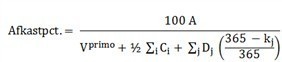 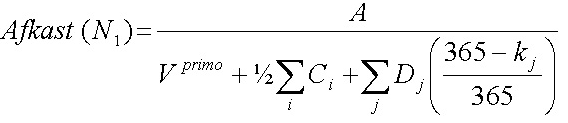 De størrelser, der indgår i formlen, er defineret som følger: A C indbetalinger (eller udbetalinger med negativt fortegn), dvs. præmier, forsikringsydelser, omkostninger og skat m.v., der forudsættes indbetalt jævnt løbende over regnskabsåret. D indbetalinger (eller udbetalinger med negativt fortegn), jf. C ovenfor, der har karakter af større engangsindbetalinger.  V k antal dage efter årets begyndelse, hvor den store engangsind- eller udbetaling finder sted. Er det i det enkelte tilfælde ikke rimeligt at forudsætte, at de løbende nettoindbetalinger er jævnt fordelt over året, må de løbende nettoindbetalinger indgå i formlen på samme måde som større engangsbetalinger, jf. D ovenfor, eksempelvis således, at de løbende nettoindbetalinger indregnes dagligt eller månedsvis i overensstemmelse med de faktiske daglige/månedlige nettoindbetalinger. Den anvendte beregningsmåde med hensyn til de løbende nettoindbetalinger skal oplyses i regnskabet. De størrelser, der indgår i formlerne, er defineret som følger: F antal forsikrede med individuelt tegnede forsikringskontrakter og investeringskontrakter. Antallet skal fremgå af årsrapporten, jf. § 110, stk. 2. G antal forsikrede med gruppelivskontrakter. Antallet skal fremgå af årsrapporten, jf. § 110, stk. 2. H summen af . O årets forsikringsmæssige driftsomkostninger svarende til resultatposterne .1. og .2., jf. bilag 3, med fradrag af afskrivninger og driftsomkostninger på domicilejendomme og med tillæg af beregnede omkostninger vedrørende domicilejendomme baseret på en beregnet markedsleje. Justeringen vedrørende domicilejendomme skal kun omfatte den andel af afskrivninger og driftsomkostninger, der vedrører forsikringsdriften. Q antal forsikrede med kontrakter, der er tegnet som led i et ansættelsesforhold. Antallet skal fremgå af årsrapporten, jf. § 110, stk. 2. 4. Forrentningsnøgletal: 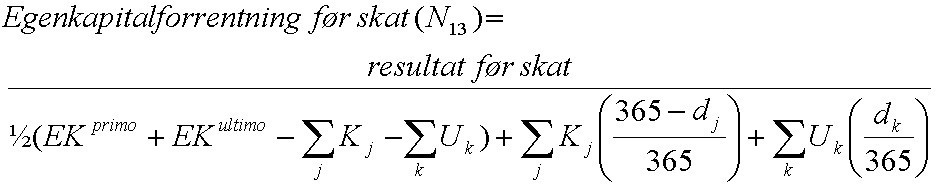 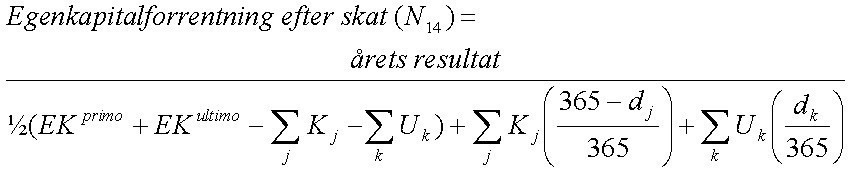 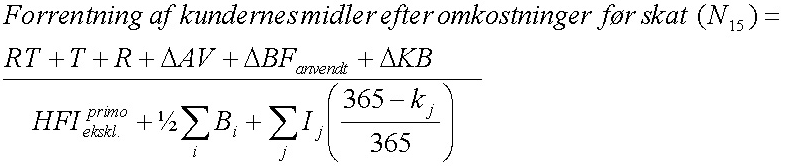 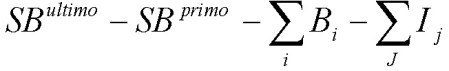 De størrelser, der indgår i , er defineret som følger: Bilag 10 Femårsoversigt over hoved- og nøgletal for virksomheder, der driver skadesforsikringsvirksomhed I femårsoversigten angives i skematisk form hovedtal samt nøgletal for regnskabsåret samt tilsvarende tal for de forudgående 4 regnskabsår. Femårsoversigten skal mindst indeholde følgende hovedtal: 1. Bruttopræmieindtægter. 2. Bruttoerstatningsudgifter. 3. Forsikringsmæssige driftsomkostninger, i alt. 4. Resultat af afgiven forretning. 5. Forsikringsteknisk resultat. 6. Investeringsafkast efter forsikringsteknisk rente. 7. Årets resultat. 8. Afløbsresultat. 9. Forsikringsmæssige hensættelser, i alt. 10. Forsikringsaktiver, i alt. 11. Egenkapital, i alt. 12. Aktiver, i alt. Femårsoversigten skal endvidere indeholde mindst følgende nøgletal: 1. Bruttoerstatningsprocent. 2. Bruttoomkostningsprocent. 3. Combined ratio. 4. Operating ratio. 5. Relativt afløbsresultat. 6. Egenkapitalforrentning i procent (forholdet mellem årets resultat og årets gennemsnitlige egenkapital, i alt). 7. Solvensdækning. Bilag 11 Specifikation af aktiver Bilag 12 Regler for udfyldelse af skemaet i bilag 11 . Linjer i skemaet, der kun indeholder ubetydelige beløb, kan sammendrages med andre linjer. . I kolonnerne  anføres den samlede værdi af den pågældende aktivgruppe henholdsvis ved regnskabsårets begyndelse og ved regnskabsårets udgang. . I kolonnen "Afkast i % p.a. før skat" anføres det samlede tidsvægtede afkast i procent med en decimal, der i regnskabsperioden er opnået af den pågældende aktivgruppe. Det tidsvægtede afkast beregnes principielt ved følgende formel: hvor rT er periodens samlede tidsvægtede afkast, og rt er afkastene i delperioder, der afgrænses hver gang, der sker en betaling til eller fra porteføljen. Det tidsvægtede afkast kan opgøres tilnærmet ud fra afkastet i faste delperioder, f.eks. afkast pr. måned eller en kortere periode. Den anvendte metode oplyses i tilknytning til skemaet. . Det afkast, der indgår ved beregning af afkastprocenten, omfatter såvel resultatført investeringsafkast som relevante afkast ført direkte på egenkapitalen, jf. § 83,  og skal være opgjort før selskabsskat. . Værdien af investeringsforeningsbeviser samt andele i investeringsfællesskaber og afledte finansielle instrumenter indgår i de enkelte linjer efter de underliggende aktivers karakter, jf. dog nedenfor. Investeringsfællesskaber omfatter kommanditselskaber, partnerselskaber og interessentskaber m.v., som er oprettet med det formål at skabe en juridisk ejerform for finansielle investeringer, der foretages i fællesskab med andre investorer. Værdien af valutaafdækningsinstrumenter kan indgå i linje 6, jf. pkt. , hvis den enkelte kontrakt er indgået med henblik på at afdække/tilpasse valutakursrisikoen på en portefølje af flere aktivtyper. Det skal særskilt oplyses i en note til afkastskemaet, såfremt værdien af valutaafdækningsinstrumenter indgår i linje 6. . I linje 1 indgår , jf. bilag 2. For domicilejendomme skal der i afkastet indregnes en beregnet husleje. . I linje indgår investeringsaktiver, herunder genforsikringsdepoter, som ikke indgår i en af de foregående linjer. Endvidere indgår aktiver opført i balanceskemaets aktivpost V. Tilgodehavender, i alt, jf. bilag 2, og under aktivpost VI. Andre aktiver, i alt, jf. bilag 2, når det drejer sig om aktiver, der giver et afkast, eksempelvis rentebærende anfordringstilgodehavender. Endelig kan indgå værdien af valutaafdækningsinstrumenter, jf. pkt. . 22. I linje indgår afledte finansielle instrumenter, hvis instrumentet er erhvervet med henblik på sikring af nettoændringen af aktiver og forpligtelser. Blandt mulige afledte finansielle instrumenter kan nævnes CMS Floors, swaptioner og renteswaps. Bilag Skema til følsomhedsoplysninger Skemaet udfyldes i overensstemmelse med vejledningerne til de indberetninger om effekterne af risici, som virksomhederne skal foretage til Tryggingareftirlitið. I kolonnen til angivelse af "Påvirkning af egenkapitalen" anføres den samlede effekt, som den pågældende hændelse vil have på egenkapitalen efter beregning af hændelsens samlede indvirkning på aktiver og forpligtelser. Påvirkningen af de enkelte hændelser i skemaet beregnes ud fra en alt-andet-lige-betragtning ud fra den ultimobalance, der er oplyst i regnskabet. Det forudsættes, at de enkelte hændelser indtræder som øjeblikkelige begivenheder - og ikke over tid. Bilag Indholdsfortegnelse Oversigt over bilag Oversigt over bilag Bilag 1: Definitioner Bilag 2: Balanceskema Bilag 3: Resultatopgørelsesskema for livsforsikring Bilag 4: Resultatopgørelsesskema for skadesforsikring Bilag 5: Resultatopgørelsesskema for koncerner Bilag 6: Begreber, som anvendes af pensionskasser Bilag 7: Måling af ejendommes dagsværdi Bilag 8: Bilag 9: Femårsoversigt over hoved- og nøgletal for virksomheder, der driver livsforsikringsvirksomhed Bilag 10: Femårsoversigt over hoved- og nøgletal for virksomheder, der driver skadesforsikringsvirksomhed Bilag 11: Specifikation af aktiver Bilag 12: Regler for udfyldelse af skemaet i bilag 11 Bilag 1: Indholdsfortegnelse Skema til fíggjarstøðuBalanceskema OGNAKTIVER I. IMMATERIELL OGNI. IMMATERIELLE AKTIVER 1. Rakstrargøgn1. Driftsmidler 2. Bygningar til egna nýtslu2. Domicilejendomme II. MATERIELL OGN Í ALTII. MATERIELLE AKTIVER, I ALT 3. Íløgubygningar3. Investeringsejendomme 4.1. Kapitalpartar í atknýttum virkjum4.1. Kapitalandele i tilknyttede virksomheder 4.2. Lán til atknýtt virkir4.2. Udlån til tilknyttede virksomheder 4.3. Kapitalpartar í assosieraðum virkjum4.3. Kapitalandele i associerede virksomheder 4.4. Lán til assosierað virkir4.4. Udlån til associerede virksomheder 4. Íløgur í atknýtt og assosierað virkir í alt4. Investeringer i tilknyttede og associerede virksomheder, i alt 4. Investeringer i tilknyttede og associerede virksomheder, i alt 5.1. Kapitalpartar5.1. Kapitalandele 5.2. Íløguprógv5.2. Investeringsforeningsandele 5.3. Lánsbrøv5.3. Obligationer 5.4. Partar í kollektivum íløgum5.4. Andele i kollektive investeringer 5.5. Veðtryggjað útlán 5.5. Pantesikrede udlån 5.6. Onnur útlán5.6. Andre udlån 5.7. Innlán í kredittfeløgum5.7. Indlån i kreditinstitutter 5.8. Annað5.8. Øvrige 5. Aðrar fíggjarligar íløguognir í alt5. Andre finansielle investeringsaktiver, i alt 6. Endurtryggingargoymslur6. Genforsikringsdepoter III. ÍLØGUOGN Í ALTIII. INVESTERINGSAKTIVER, I ALT IV. ÍLØGUOGN TENGD AT IV. INVESTERINGSAKTIVER TILKNYTTET 7.1. Endurtryggjaranna partur av avsettum tryggingargjøldum7.1. Genforsikringsandele af præmiehensættelser 7.1. Endurtryggjaranna partur av avsettum tryggingargjøldum7.2. Endurtryggjaranna partur av lívstryggingaravsetingum7.2. Genforsikringsandele af livsforsikringshensættelser 7.3. Endurtryggjaranna partur av avsetingum til endurgjøld7.3. Genforsikringsandele af erstatningshensættelser 7.4. Annað7.4. Øvrige 7. Endurtryggjaranna partur av avsetingum til tryggingaravtalur í alt7. Genforsikringsandele af hensættelser til forsikringskontrakter, i alt 8.1. Áogn hjá tryggingartakarum8.1. Tilgodehavender hos forsikringstagere 8.2. Áogn hjá tryggingarmeklarum8.2. Tilgodehavender hos forsikringsmæglere 8. Áogn í sambandi við beinleiðis tryggingaravtalur í alt8. Tilgodehavender i forbindelse med direkte forsikringskontrakter, i alt 9. Áogn hjá tryggingarfeløgum9. Tilgodehavender hos forsikringsvirksomheder 10. Áogn hjá atknýttum virkjum10. Tilgodehavender hos tilknyttede virksomheder 11. Áogn hjá assosieraðum virkjum11. Tilgodehavender hos associerede virksomheder 12. Onnur áogn12. Andre tilgodehavender V. ÁOGN Í ALTV. TILGODEHAVENDER, I ALT 13. Fyribils ogn13. Aktiver i midlertidig besiddelse 14. Aktuell skattaogn14. Aktuelle skatteaktiver 15. Útsett skattaogn15. Udskudte skatteaktiver 16. Tøkur peningur16. Likvide beholdninger 17. Annað17. Øvrige VI.  ONNUR OGN Í ALTVI. ANDRE AKTIVER, I ALT 18. Rentur tilgóðar og innvunnin leiga18. Tilgodehavende renter samt optjent leje 19. Aðrar tíðaravmarkingar19. Andre periodeafgrænsningsposter VII.  TÍÐARAVMARKINGAR Í ALTVII. PERIODEAFGRÆNSNINGSPOSTER, I ALT OGN Í ALTAKTIVER, I ALT SKYLDURPASSIVER 1. Partapeningur ella ábyrgdarpeningur1. Aktie- eller garantikapital 2. Yvirkursur við partabrævaútgávu2. Overkurs ved emission 3. Uppskrivingarburturleggingar3. Opskrivningshenlæggelser 4.1. Trygdargrunnur4.1. Sikkerhedsfond 4.2. Burturleggingar sambært viðtøkum4.2. Vedtægtsmæssige henlæggelser 4.3. Aðrar burturleggingar4.3. Andre henlæggelser 4. Tiltakspeningur í alt4. Reserver, i alt 5. Framflutt úrslit5. Overført overskud eller underskud 6. Uppskot til vinningsbýti6. Foreslået udbytte 7. Minnilutaáhugamál7. Minoritetsinteresser I.  EGINOGN Í ALTI. EGENKAPITAL, I ALT II.  ÁBYRGDARLÁNII. ANSVARLIG LÅNEKAPITAL . Avsett tryggingargjøld. Præmiehensættelser . Avsett til endurgjøld. Erstatningshensættelser . Avsett til bonus og avsláttur av tryggingargjøldum. Hensættelser til bonus og præmierabatter III.  AVSETINGAR TIL TRYGGINGAR- OG ÍLØGUAVTALUR Í ALTIII. HENSÆTTELSER TIL FORSIKRINGS- OG INVESTERINGSKONTRAKTER, I ALT . Eftirlønir og tílíkar skyldur. Pensioner og lignende forpligtelser . Útsettur skattur. Udskudte skatteforpligtelser . Aðrar avsetingar. Andre hensættelser IV.  AVSETINGAR Í ALTIV. HENSATTE FORPLIGTELSER, I ALT V. ENDURTRYGGINGARGOYMSLURV. GENFORSIKRINGSDEPOTER . Skuld í sambandi við beinleiðis trygging. Gæld i forbindelse med direkte forsikring . Skuld í sambandi við endurtrygging. Gæld i forbindelse med genforsikring . Lánsbrævalán. Obligationslån . Broytilig skuldarbrøv. Konvertible gældsbreve . Skuldarbrøv við rætti til vinningsbýti. Udbyttegivende gældsbreve . Skuld til kredittfeløg. Gæld til kreditinstitutter . Skuld til atknýtt virkir. Gæld til tilknyttede virksomheder . Skuld til assosierað virkir. Gæld til associerede virksomheder . Beinleiðis skattur. Aktuelle skatteforpligtelser . Onnur skuld. Anden gæld VI.  SKULD Í ALTVI. GÆLD, I ALT VII.  TÍÐARAVMARKINGARVII. PERIODEAFGRÆNSNINGSPOSTER SKYLDUR Í ALTPASSIVER, I ALT Rakstrarroknskapur fyri lívstryggingarfyritøkurResultatopgørelsesskema for livsforsikringsvirksomheder 1.1. Tryggingargjøld brutto1.1. Bruttopræmier 1.2. Endurtryggingargjøld1.2. Afgivne forsikringspræmier 1. Tryggingargjøld fyri egna rokning í alt1. Præmier f.e.r., i alt 2.1. Inntøkur frá atknýttum virkjum2.1. Indtægter fra tilknyttede virksomheder 2.2. Inntøkur frá assosieraðum virkjum2.2. Indtægter fra associerede virksomheder 2.3. Inntøkur av íløgubygningum2.3. Indtægter af investeringsejendomme 2.4. Rentuinntøkur og vinningsbýti v.m.2.4. Renteindtægter og udbytter m.v. 2.5. Virðisjavningar2.5. Kursreguleringer 2.6. Rentuútreiðslur2.6. Renteudgifter 2.7. Fyrisitingarkostnaðir av íløguvirksemi2.7. Administrationsomkostninger i forbindelse med investeringsvirksomhed 2. Úrslit av íløguvirksemi í alt2. Investeringsafkast, i alt 3.3. Udgået.1. Útgoldnar veitingar.1. Udbetalte ydelser .2. Endurgoldið frá endurtryggingum.2. Modtaget genforsikringsdækning . Tryggingarveitingar fyri egna rokning í alt. Forsikringsydelser f.e.r., i alt .1. Broyting í lívstryggingaravsetingum.1. Ændring i livsforsikringshensættelser .2. Broyting í endurtryggjaranna parti.2. Ændring i genforsikringsandel . Broyting í lívstryggingaravsetingum fyri egna rokning í alt. Ændring i livsforsikringshensættelser f.e.r., i alt .1. Útveganarkostnaðir.1. Erhvervelsesomkostninger .2. Fyrisitingarkostnaðir.2. Administrationsomkostninger .3. Provisjónir og partar av úrslitum frá endurtryggjarum.3. Provisioner og gevinstandele fra genforsikringsvirksomheder . Rakstrarkostnaðir av tryggingarvirksemi fyri egna rokning í alt. Forsikringsmæssige driftsomkostninger f.e.r., i alt . Flutt úrslit av íløguvirksemi. Overført investeringsafkast I. TRYGGINGARTEKNISKT ÚRSLITI.  FORSIKRINGSTEKNISK RESULTAT II. TRYGGINGARTEKNISKT ÚRSLIT AV SJÚKRA- OG VANLUKKUTRYGGINGARVIRKSEMIII.  FORSIKRINGSTEKNISK RESULTAT AF SYGE- OG ULYKKESFORSIKRING . Íløguúrslit av eginognini. Egenkapitalens investeringsafkast . Aðrar inntøkur. Andre indtægter . Aðrir kostnaðir. Andre omkostninger III. ÚRSLIT ÁÐRENN SKATTIII.  RESULTAT FØR SKAT . Skattur. Skat IV. ÁRSÚRSLITIV.  ÅRETS RESULTAT Rakstrarroknskapur fyri skaðatryggingarfyritøkurResultatopgørelsesskema for skadesforsikringsvirksomheder 1.1. Tryggingargjøld brutto1.1. Bruttopræmier1.2. Endurtryggingargjøld1.2. Afgivne forsikringspræmier1.3. Broyting í  avsettum tryggingargjøldum1.3. Ændring i præmiehensættelser1.. Broyting í endutryggjaranna parti av avsettum tryggingargjøldum1.. Ændring i genforsikringsandel af præmiehensættelser1. Tryggingargjøld fyri egna rokning í alt1. Præmieindtægter f.e.r., i alt 2. Renta av tryggingarvirksemi2. Forsikringsteknisk rente 3.1. Útgoldnar veitingar3.1. Udbetalte erstatninger3.2. Endurgoldið frá endurtryggingum3.2. Modtaget genforsikringsdækning3.3. Broyting í avsetingum til endurgjøld3.3. Ændring i erstatningshensættelser3.. Broyting í endurtryggjaranna parti av avsetingum til endurgjøld3.. Ændring i genforsikringsandel af erstatningshensættelser3. Skaðaendurgjøld fyri egna rokning í alt3. Erstatningsudgifter f.e.r., i alt . Bonus og  avsláttur av tryggingargjøldum. Bonus og præmierabatter .1. Útveganarkostnaðir.1. Erhvervelsesomkostninger.2. Fyrisitingarkostnaðir.2. Administrationsomkostninger.3. Provisjónir og partar av úrslitum frá endurtryggjarum.3. Provisioner og gevinstandele fra genforsikringsselskaber. Rakstrarkostnaðir av tryggingarvirksemi fyri egna rokning í alt. Forsikringsmæssige driftsomkostninger f.e.r., i alt . Rakstrarkostnaðir av tryggingarvirksemi fyri egna rokning í altI. TRYGGINGARTEKNISKT ÚRSLITI. FORSIKRINGSTEKNISK RESULTAT .1. Inntøkur frá atknýttum virkjum.1. Indtægter fra tilknyttede virksomheder.2. Inntøkur frá assosieraðum virkjum.2. Indtægter fra associerede virksomheder.3. Inntøkur av íløgubygningum.3. Indtægter af investeringsejendomme.4. Rentuinntøkur og vinningsbýti v.m..4. Renteindtægter og udbytter m.v..5. Virðisjavningar.5. Kursreguleringer.6. Rentuútreiðslur.6. Renteudgifter.7. Fyrisitingarkostnaðir av íløguvirksemi.7. Administrationsomkostninger i forbindelse med investeringsvirksomhed.7. Administrationsomkostninger i forbindelse med investeringsvirksomhed. Úrslit av íløguvirksemi í alt. Investeringsafkast, i alt . Renta av tryggingartekniskum avsetingum. Forrentning af forsikringsmæssige hensættelser II. ÚRSLIT AV ÍLØGUVIRKSEMI AFTANÁ II. INVESTERINGSAFKAST EFTER . Aðrar inntøkur. Andre indtægter . Aðrir kostnaðir. Andre omkostninger III. ÚRSLIT ÁÐRENN SKATTIII. RESULTAT FØR SKAT . Skattur. Skat IV. ÁRSÚRSLITIV. ÅRETS RESULTAT Rakstrarroknskapur fyri samtøkurResultatopgørelsesskema for koncerner SKAÐATRYGGINGSKADESFORSIKRING 1.1. Tryggingargjøld brutto1.1. Bruttopræmier 1.2. Endurtryggingargjøld1.2. Afgivne forsikringspræmier 1.3. Broyting í  avsettum tryggingargjøldum1.3. Ændring i præmiehensættelser 1.. Broyting í endutryggjaranna parti av avsettum tryggingargjøldum1.. Ændring i genforsikringsandel af præmiehensættelser 1. Tryggingargjøld fyri egna rokning í alt1. Præmieindtægter f.e.r. 2. Renta av tryggingarvirksemi fyri egna rokning2. Forsikringsteknisk rente f.e.r. 3.1. Útgoldnar veitingar3.1. Udbetalte erstatninger 3.2. Endurgoldið frá endurtryggingum3.2. Modtaget genforsikringsdækning 3.3. Broyting í avsetingum til endurgjøld3.3. Ændring i erstatningshensættelser 3.. Broyting í endurtryggjaranna parti av avsetingum til endurgjøld3.. Ændring i genforsikringsandel af erstatningshensættelser 3. Skaðaendurgjøld fyri egna rokning í alt3. Erstatningsudgifter f.e.r. 4. 5. Bonus og  avsláttur av tryggingargjøldum5. Bonus og præmierabatter 6.1. Útveganarkostnaðir6.1. Erhvervelsesomkostninger 6.2. Fyrisitingarkostnaðir6.2. Administrationsomkostninger 6.3. Provisjónir og partar av úrslitum frá endurtryggjarum6.3. Provisioner og gevinstandele fra genforsikringsselskaber 6. Rakstrarkostnaðir av tryggingarvirksemi fyri egna rokning í alt6. Forsikringsmæssige driftsomkostninger f.e.r., i alt 6. Rakstrarkostnaðir av tryggingarvirksemi fyri egna rokning í altI. TEKNISKT ÚRSLIT AV SKAÐATRYGGINGI. TEKNISK RESULTAT AF SKADESFORSIKRING LÍVSTRYGGINGLIVSFORSIKRING 7.1. Tryggingargjøld brutto7.1. Bruttopræmier 7.2. Endurtryggingargjøld7.2. Afgivne genforsikringspræmier 7. Tryggingargjøld fyri egna rokning í alt7. Præmier f.e.r. 8. Flutt úrslit av íløguvirksemi fyri egna rokning8. Overført investeringsafkast f.e.r. .1. Útgoldnar veitingar.1. Udbetalte ydelser .2. Endurgoldið frá endurtryggingum.2. Modtaget genforsikringsdækning . Tryggingarveitingar fyri egna rokning í alt. Forsikringsydelser f.e.r. .1. Broyting í lívstryggingaravsetingum.1. Ændring i livsforsikringshensættelser .2. Broyting í endurtryggjaranna parti.2. Ændring i genforsikringsandel . Broyting í lívstryggingaravsetingum fyri egna rokning í alt. Ændring i livsforsikringshensættelser f.e.r. . Broyting í lívstryggingaravsetingum fyri egna rokning í alt.1. Útveganarkostnaðir.1. Erhvervelsesomkostninger .2. Fyrisitingarkostnaðir.2. Administrationsomkostninger .3. Provisjónir og partar av úrslitum frá endurtryggjarum.3. Provisioner og gevinstandele fra genforsikringsselskaber . Rakstrarkostnaðir av tryggingarvirksemi fyri egna rokning í alt. Forsikringsmæssige driftsomkostninger f.e.r., i alt . Rakstrarkostnaðir av tryggingarvirksemi fyri egna rokning í altII. TEKNISKT ÚRSLIT AV LÍVSTRYGGINGII. TEKNISK RESULTAT AF LIVSFORSIKRING VIRKSEMI, IÐ IKKI ER TRYGGINGARTEKNISKTIKKE-FORSIKRINGSTEKNISK VIRKSOMHED . Tekniskt úrslit av skaðatrygging. Teknisk resultat af skadesforsikring . Tekniskt úrslit av lívstrygging. Teknisk resultat af livsforsikring .1. Inntøkur frá assosieraðum virkjum.1. Indtægter fra associerede virksomheder .2. Inntøkur av íløgubygningum.2. Indtægter af investeringsejendomme .3. Rentuinntøkur og vinningsbýti v.m..3. Renteindtægter og udbytter m.v. .4. Virðisjavningar.4. Kursreguleringer .5. Rentuútreiðslur.5. Renteudgifter .6. Fyrisitingarkostnaðir av íløguvirksemi.6. Administrationsomkostninger i forbindelse med investeringsvirksomhed . Úrslit av íløguvirksemi í alt. Investeringsafkast, i alt 18.18. 19. Úrslit av íløguvirksemi flutt til lívstryggingarvirksemi19. Investeringsafkast overført til livsforsikringsvirksomhed 20. Aðrar inntøkur20. Andre indtægter 21. Aðrir kostnaðir21. Andre omkostninger III. ÚRSLIT ÁÐRENN SKATTIII. RESULTAT FØR SKAT 22. Skattur22. Skat IV. ÁRSÚRSLITIV. ÅRETS RESULTAT BekendtgørelsenPensionskasser / EftirlønargrunnarPensionskasser / EftirlønargrunnarPræmierMedlemsbidragEftirlønargjøldForsikringskontrakterPensionsaftalerEftirlønaravtalurForsikringsmæssige hensættelserPensionsmæssige hensættelserAvsetingar til eftirlønir o.a.LivsforsikringshensættelserPensionshensættelserEftirlønaravsetingarForsikringsydelserPensionsydelserÚtgoldin eftirlønForsikringsvirksomhedPensionsvirksomhedEftirlønarvirksemiForsikringsmæssige driftsomkostningerPensionsmæssige driftsomkostningerRakstrarkostnaðir av eftirlønarvirksemiForsikringsteknisk resultatPensionsteknisk resultatEftirlønartekniskt úrslitTilbagekøbUdtrædelsesgodtgørelserEndurgjald fyri útlimanForsikringstagereMedlemmerLimir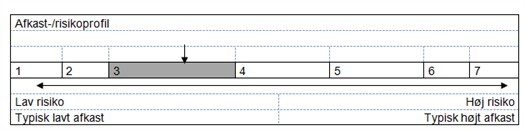 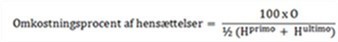 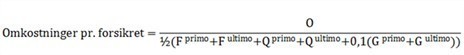 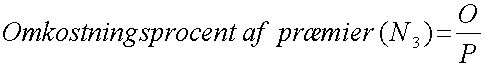 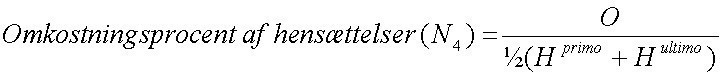 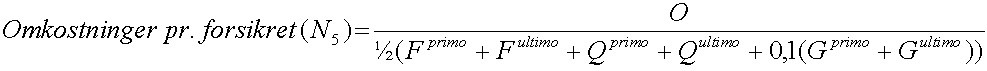 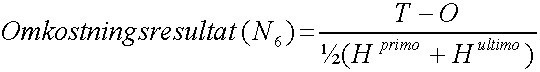 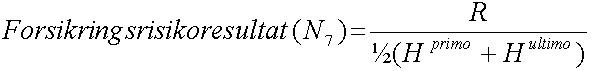 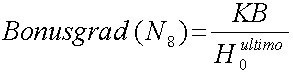 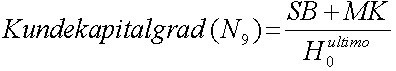 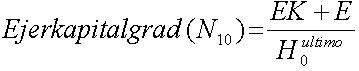 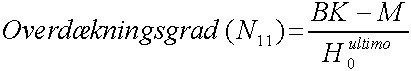 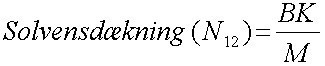 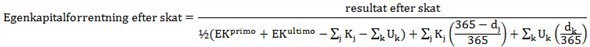 EK egenkapital svarende til passivpost I, jf. bilag 2. 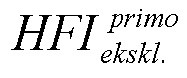 K kapitalforhøjelse og -nedsættelse. U Udlodning til ejerne. 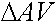 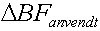 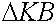 d antal dage efter årets begyndelse, hvor udbyttebetalingen henholdsvis kapitalforhøjelsen eller -nedsættelsen finder sted. k antal dage efter årets begyndelse, hvor den betydende ind- eller udbetaling finder sted. 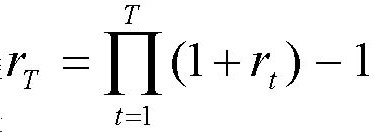 Hændelse Påvirkningen af egenkapitalen Rentestigning på 0,7 pct. point Rentefald på 0,7 pct. point Aktiekursfald på 12 pct. Ejendomsprisfald på 8 pct. Valutakursrisiko (VaR 99) Tab på modparter på 8 pct. Afsnit I Afsnit I Anvendelsesområde Anvendelsesområde Kapitel 1 Kapitel 1 De omfattede virksomheder og rapporter De omfattede virksomheder og rapporter §§ 1-3 Afsnit II Afsnit II Årsrapporten Årsrapporten Kapitel 2 Kapitel 2 Klassifikation og opstilling Klassifikation og opstilling Generelle bestemmelser Generelle bestemmelser §§ 4-5 Balancen Balancen Fælles bestemmelser Fælles bestemmelser §§ 6-14 Livsforsikring Livsforsikring §§ 15-19 Skadeforsikring Skadeforsikring §§ 20-21 Resultatopgørelsen Resultatopgørelsen Fælles bestemmelser Fælles bestemmelser §§ 22-25 Livsforsikring Livsforsikring §§ 26-34 Skadeforsikring Skadeforsikring §§ 35-38 Bevægelser på egenkapitalen Bevægelser på egenkapitalen § 39 Kapitel 3 Kapitel 3 Indregning og måling Indregning og måling Balancen Balancen Generelle bestemmelser Generelle bestemmelser §§ 40-42 Finansielle instrumenter Finansielle instrumenter §§ 43-52 Dattervirksomheder og associerede virksomheder Dattervirksomheder og associerede virksomheder §§ 53-54 Materielle anlægsaktiver Materielle anlægsaktiver §§ 55-59 Immaterielle aktiver Immaterielle aktiver §§ 60-61 Leasing Leasing § 62 Forsikringsforpligtelser Forsikringsforpligtelser §§ 63-65 Hensættelser til livsforsikringsforpligtelser Hensættelser til livsforsikringsforpligtelser §§ 66-68 Hensættelser til skadesforsikringsforpligtelser Hensættelser til skadesforsikringsforpligtelser §§ 69-70 Forsikringsaktiver Forsikringsaktiver § 71 Hensatte forpligtelser Hensatte forpligtelser §§ 72-73 Personaleydelser Personaleydelser §§ 73 a-74 Aktiebaseret vederlæggelse Aktiebaseret vederlæggelse § 75 Skat Skat § 76 Regnskabsmæssig sikring Regnskabsmæssig sikring §§  -81 Resultatopgørelsen Resultatopgørelsen §§ 82-83 Ændring af regnskabspraksis Ændring af regnskabspraksis § 84 Ændring af regnskabsmæssige skøn og fejl Ændring af regnskabsmæssige skøn og fejl §§ 85-86 Kapitel 4 Kapitel 4 Generelt Generelt §§ 87-88 Anvendt regnskabspraksis Anvendt regnskabspraksis §§ 89-91 Noteoplysninger Noteoplysninger Balancen Balancen Finansielle instrumenter Finansielle instrumenter § 92 Materielle anlægsaktiver Materielle anlægsaktiver §§ 93-95 Investeringsaktiver i virksomheder, der driver livsforsikringsvirksomhed Investeringsaktiver i virksomheder, der driver livsforsikringsvirksomhed §§ 96-98 Eventualaktiver Eventualaktiver § 99 Livsforsikringsforpligtelser Livsforsikringsforpligtelser §§ 100-101a Skadesforsikringsforpligtelser Skadesforsikringsforpligtelser § 102 Andre forpligtelser Andre forpligtelser §§ 103-105 Resultatopgørelsen Resultatopgørelsen §§ 106-109 Livsforsikringskontrakter Livsforsikringskontrakter §§ 110-112 Skadesforsikringskontrakter Skadesforsikringskontrakter §§ 113-114 Nærtstående parter m.v. Nærtstående parter m.v. §§ 115-120 Virksomhedskapitalen Virksomhedskapitalen §§ 121-125 Følsomhedsoplysninger Følsomhedsoplysninger §§ 126-127 Kapitel 5 Kapitel 5 Ledelsesberetning Ledelsesberetning Afsnit III Afsnit III Koncernregnskab og virksomhedsovertagelser Koncernregnskab og virksomhedsovertagelser Kapitel 6 Kapitel 6 Aflæggelse af koncernregnskab Aflæggelse af koncernregnskab Pligt til at aflægge koncernregnskab Pligt til at aflægge koncernregnskab §§ 133-135 Omfattet af konsolideringen Omfattet af konsolideringen § 136 Generelle krav til koncernregnskabet Generelle krav til koncernregnskabet §§ 137-141 Kapitel 7 Kapitel 7 Virksomhedsovertagelser og fusioner Virksomhedsovertagelser og fusioner §§ 142-143 Fusionsregnskab m.v. Fusionsregnskab m.v. § 144 Afsnit IV Afsnit IV Kapitel 8 Kapitel 8 Udarbejdelse af halvårsrapport Udarbejdelse af halvårsrapport § 145 Udarbejdelse af kvartalsrapporter Udarbejdelse af kvartalsrapporter §  Afsnit V Afsnit V Straffebestemmelser samt ikrafttrædelses- og overgangsbestemmelser Straffebestemmelser samt ikrafttrædelses- og overgangsbestemmelser Kapitel 9 Kapitel 9 Straffebestemmelser Straffebestemmelser § 146 Kapitel 10 Kapitel 10 Ikrafttrædelses- og overgangsbestemmelser Ikrafttrædelses- og overgangsbestemmelser § 147 